Oznaczenie sprawy  RG.271.4.2021Specyfikacja Warunków Zamówienia(SWZ)Procedura unijnaZamówienie klasyczneTryb postępowania: przetarg nieograniczonyPodstawa prawna – art. 132  ustawy z dnia 11 września 2019 r. Prawo zamówień publicznych (Dz. U. z 2019 r. poz. 2019, z późn. zm.). Przedmiot zamówienia: „Odbiór i zagospodarowanie odpadów komunalnych od właścicieli nieruchomości zamieszkałych na obszarze Gminy Czyżew”.Rodzaj zamówienia: UsługaPrzedmiotowe postępowanie prowadzone jest przy użyciu środków komunikacji elektronicznej .Składanie ofert następuje za pośrednictwem platformy zakupowej dostępnej pod adresem internetowym : https://platformazakupowa.pl/pn/czyzew                                                                                                                 Czyżew 21.06.2021r.1. Nazwa oraz adres zamawiającego, numer telefonu, adres poczty elektronicznej oraz strony internetowej prowadzonego postępowania; Gmina  Czyżewul. Mazowiecka 3418-220 CzyżewTel. + 48 86 2755036NIP 7221590541, REGON 450670166,Adres strony internetowej: www.czyzew.ple-mail: sekretariat@umczyzew.pl2. Adres strony internetowej, na której udostępniane będą zmiany i wyjaśnienia treści SWZ oraz inne dokumenty zamówienia bezpośrednio związane z postępowaniem o udzielenie zamówienia; Adres strony internetowej prowadzonego postępowania: https://platformazakupowa.pl/pn/czyzew  Adres strony internetowej, na której udostępniane będą zmiany i wyjaśnienia treści SWZ oraz inne dokumenty zamówienia bezpośrednio związane z postępowaniem o udzielenie zamówienia: https://platformazakupowa.pl/pn/czyzew 3. Tryb udzielenia zamówienia; Postępowanie prowadzone jest w trybie przetargu nieograniczonego, zgodnie z ustawą z dnia 11 września 2019 r. Prawo zamówień publicznych (Dz. U. z 2019 r. poz. 2019 z późn.zm.) zwaną w dalszej części Pzp stosownie do treści art. 132 ustawy Pzp, w którym w odpowiedzi na ogłoszenie o zamówieniu oferty mogą składać wszyscy zainteresowani wykonawcy, o wartości zamówienia  przekraczającej wyrażonej w złotych równowartości kwoty 214 000 euro. W sprawach nieuregulowanych zapisami niniejszej SWZ, stosuje się przepisy wspomnianej ustawy wraz z aktami wykonawczymi do tej ustawy. Zamawiający przewidział zastosowanie procedury, o której mowa w art. 139 ust. 1 – tzw. procedury „odwróconej”.4. Opis przedmiotu zamówienia;Nazwa zamówienia: „Odbiór i zagospodarowanie odpadów komunalnych od właścicieli nieruchomości zamieszkałych na obszarze Gminy Czyżew”.Opis zakresu rzeczowego przedmiotu zamówienia.Przedmiotem zamówienia jest usługa polegająca na odbiorze i zagospodarowaniu odpadów komunalnych pochodzących od właścicieli nieruchomości zamieszkałych, znajdujących się na terenie Gminy Czyżew wraz z odbiorem i zagospodarowaniem odpadów komunalnych zebranych w Punkcie Selektywnego Zbierania Odpadów Komunalnych.Do obowiązków Wykonawcy należeć będzie:Odbiór i zagospodarowanie każdej ilości niesegregowanych (zmieszanych) odpadów komunalnych i odpadów komunalnych zebranych selektywnie.Niesegregowane (zmieszane) odpady komunalne oraz bioodpady odbierane będą w pojemnikach wystawionych przed posesję na chodnik lub pobocze drogi w sposób nieutrudniający poruszania się pieszych;Odpady komunalne zebrane selektywnie takie jak tworzywa sztuczne, metale, papier, szkło, odbierane będą w workach wystawionych przed posesję, na chodnik lub pobocze drogi w sposób nieutrudniający poruszanie się pieszych;Odpady komunalne zebrane selektywnie takie jak odpady wielkogabarytowe, zużyty sprzęt elektryczny i elektroniczny, opony odbierane będą bezpośrednio sprzed posesji,  chodnika lub pobocza drogi.Odbiór i zagospodarowanie odpadów komunalnych zebranych przez Gminę 
w Punkcie Selektywnego Zbierania Odpadów Komunalnych.Odbiór i zagospodarowanie odpadów budowlanych. Właściciele samodzielnie dostarczają wymienione odpady do punktu selektywnej zbiórki  na własny koszt, w terminie ustalonym z wykonawcą. Właściciele ponoszą także koszt transportu odpadów do instalacji a także ich utylizacji.Miejscem realizacji przedmiotu zamówienia będzie gmina Czyżew.Szczegółowy opis przedmiotu zamówienia i zakres obowiązków Wykonawcy został opisany w niniejszej Specyfikacji Warunków Zamówienia oraz:Wszystkie ww. dokumenty należy traktować jako wzajemnie się uzupełniające.Nazwa/y i kod/y Wspólnego Słownika Zamówień: (CPV):Przedmiotowe środki dowodowe: Zamawiający nie wymaga złożenia przedmiotowych środków dowodowych w niniejszym postępowaniu. Opis części zamówienia, jeżeli zamawiający dopuszcza składanie ofert częściowych;Zamawiający nie dopuszcza składania ofert częściowych.Powody niedokonania podziału zamówienia na części:Zamawiający nie przewiduje podziału zamówienia na kilka części ponieważ odbiór                                 i zagospodarowanie odpadów są to usługi ściśle powiązane ze sobą. Przedsiębiorca odbierający odpady komunalne wykazuje w ofercie do jakich instalacji będzie przekazywał odpady (z którymi ma lub będzie miał podpisane umowy). Przeprowadzenie odrębnych postępowań na odbiór odpadów, ich zagospodarowanie oraz utworzenie i prowadzenie Gminnego Punktu Selektywnego Zbierania Odpadów komunalnych nie gwarantuje obniżenia kosztów łącznych powyższych postępowań, ponieważ potencjalny Wykonawca zawierając umowy wieloletnie z instalacjami zajmującymi się zagospodarowaniem odpadów ma większą możliwość wynegocjowania korzystniejszej ceny niż gmina indywidualnie. Ponadto należy podkreślić, że Gmina Czyżew nie posiada własnej instalacji do przetwarzania odpadów, której mogłaby powierzyć zagospodarowanie odpadów komunalnych. Dodatkowo od dnia podpisania umowy Wykonawca wyłoniony w drodze postępowania będzie prowadził Gminny Punkt Selektywnej Zbiórki Odpadów Komunalnych przy ul. Andrzejewskiej. Zasadnym jest aby taki punkt był prowadzony przez tego samego Wykonawcę, który będzie odbierał i zagospodarowywał odpady komunalne z terenu całej gminy. Ważnym aspektem przemawiającym za niedzieleniem zamówienia jest również obniżenie - zlikwidowanie kosztów nadzoru nad realizacją jednej umowy kompleksowej na wszystkie zadania, zaś przy istnieniu kilku umów potrzeba byłoby zatrudnić koordynatora działań wykonawców. Wykonywanie tych wszystkich usług przez jednego wykonawcę obniża koszty oraz usprawnia nadzór Zamawiającego nad realizacją zadania.               Należy mieć również na uwadze, że podział ilościowy polegający na rozbiciu wolumenu usług groziłby zamawiającemu nadmiernymi kosztami wykonania zamówienia ze względu na utratę korzyści efektu skali ; efekt skali to obniżenie kosztów stałych w kosztach jednostkowych usługi w wyniku zwiększenia  zakresu usługi, rodzaju działalności . Przy usłudze odbioru odpadów komunalnych od właścicieli nieruchomości zamieszkałych na obszarze Gminy Czyżew i ich utylizacji (zagospodarowania) oraz odbioru i zagospodarowania odpadów komunalnych zebranych w Punkcie Selektywnego Zbierania Odpadów Komunalnych, w tym wielkogabarytowych bez rozbicia tej ilości na części kalkulacja cen jednostkowych jest korzystniejsza dla zamawiającego  a więc jest ścisły związek pomiędzy wielkością zamówienia a sposobem kalkulacji ceny za usługę a co za tym idzie podział wskazuje na wysokie prawdopodobieństwo wzrostu cen a to mogłoby zagrozić brakiem możliwości sfinansowania zamówienia i brakiem możliwości wykonania zobowiązania Zamawiającego w stosunku do lokalnej społeczności narzuconej przepisami ochrony środowiska8. Liczba części zamówienia, na którą wykonawca może złożyć ofertę, lub maksymalną liczbę części, na które zamówienie może zostać udzielone temu samemu wykonawcy, oraz kryteria lub zasady, mające zastosowanie do ustalenia, które części zamówienia zostaną udzielone jednemu wykonawcy, w przypadku wyboru jego oferty w większej niż maksymalna liczbie części;9. Informacja o obowiązku osobistego wykonania przez wykonawcę kluczowych zadań, jeżeli zamawiający dokonuje takiego zastrzeżenia zgodnie z art. 60 i art. 121 Pzp;10. Przedmiotowa usługa musi być świadczona z uwzględnieniem wymagań i obowiązków wynikających z  USTAWY  dnia 13 września 1996 r. o utrzymaniu czystości i porządku w gminach stanowiącej załącznik do obwieszczenia Marszałka Sejmu Rzeczypospolitej Polskiej z dnia 15 kwietnia 2021 r. (poz. 888)(Dz. U. z 12 maja 2021 roku).11. Przepisy prawa mające wpływ na wykonanie przedmiotu zamówienia :1) Wykonawca zobowiązany jest do przestrzegania obowiązujących w trakcie trwania umowy przepisów prawnych a w szczególności: a) ustawy z dnia 6 marca 2018 r.  Prawo przedsiębiorców ( Dz. U. z 2018 r., poz. 646 z późn. zm. ),b) ustawy z dnia 14 grudnia 2012 r. o odpadach ( t.j. Dz. U. z 2021 r. poz. 779, 784)c) ustawy z dnia 13 września 1996 r. o utrzymaniu czystości i porządku w gminach (t.j. Dz. U. z 12 maja 2021 roku, poz. 888).),d) ustawy z dnia 11 września 2015 r. o zużytym sprzęcie elektrycznym i elektronicznym ( t.j.  Dz. U. z 2020 r. poz. 1893, 2361),e) ustawy z dnia 24 kwietnia 2009 r. o bateriach i akumulatorach (t.j. Dz.U.2020.0.1850)f) Rozporządzenia Ministra Środowiska z dnia 29 grudnia 2016 r. w sprawie szczegółowego sposobu selektywnego zbierania wybranych frakcji odpadów ( t.j. Dz. U. z 2017 r., poz. 19 z późn. zm. ),g) Rozporządzenia Ministra Środowiska z dnia 15 grudnia 2017 r. w sprawie poziomów ograniczenia składowania masy odpadów komunalnych ulegających biodegradacji  ( Dz. U. z 2017 r., poz. 2412 ),h) ROZPORZĄDZENIE MINISTRA Klimatu z dnia 2 stycznia 2020 r. w sprawie katalogu odpadów (Dz. U. z 2020r., poz.10)i) ROZPORZĄDZENIE MINISTRA KLIMATU z dnia 24 grudnia 2019 r. w sprawie warunków uznania odpadów za posiadające właściwości zakaźne oraz sposobu ustalania tych właściwości  (Dz. U. z 2020r., poz.3)j) Rozporządzenia Ministra Środowiska z dnia 10 listopada 2015 r. w sprawie listy rodzajów odpadów, które osoby fizyczne lub jednostki organizacyjne niebędące przedsiębiorcami mogą poddawać odzyskowi na potrzeby własne, oraz dopuszczalnych metod ich odzysku ( Dz. U. z 2016 r., poz. 93), k)) Ustawy z dnia 27 kwietnia 2001 r. Prawo ochrony środowiska (t.j. Dz. U. z 2020 r. poz. 1219, 1378, 1565, 2127, 2338, z 2021 r. poz. 802, 868),l) Uchwały nr XXII/169/17 Rady Miejskiej w Czyżewie z dnia 31.05.2017 r. w sprawieustalenia szczegółowego sposobu i zakresu świadczenia usług w zakresie odbierania i zagospodarowania odpadów komunalnych od właścicieli nieruchomości, na których zamieszkują mieszkańcy, położonych na obszarze Gminy Czyżew (Dz. Urz. Woj. Podlaskiego z 2017 poz. 2355),ł) Uchwały Nr XXII/168/17 Rady Miejskiej w Czyżewie z dnia 31 maja 2017 r. w sprawie Regulaminu utrzymania czystości i porządku na terenie Gminy Czyżew (Dz. Urz. Woj. Podlaskiego z 2017 poz. 2354 i 3336),12. Informacja o przewidywanych zamówieniach, o których mowa w art. 214 ust. 1 pkt 7 i 8 Pzp, jeżeli zamawiający przewiduje udzielenie takich zamówień;  Zamawiający przewiduje udzielenie zamówienia polegającego na powtórzeniu podobnych usług, o którym mowa w art. 214 ust.1 pkt 7 ustawy.Zakres przewidywanych usług do udzielenia.Zamówienia polegać będą na powtórzeniu podobnych zamówień co zamówienia podstawowe i będą zgodne z przedmiotem zamówienia podstawowego, tj. objętego przeprowadzanym przetargiem nieograniczonym. Zamawiający przewiduje, iż wartość zamówienia przewidzianego do udzielenia może wynieść maksymalnie do 50% wartości zamówienia podstawowego.Warunki, na jakich zamówienie (powtórzenie podobnych usług) zostanie udzielone:w przypadku wyczerpania kwoty umowy,w przypadku przedłużającej się procedury udzielenia kolejnego zamówienia w procedurze otwartej, przez co należy rozumieć również brak rozstrzygnięcia postępowania w takiej procedurze, celem zabezpieczenia niezbędnego wykonawstwa prac oraz w przypadku powierzania wykonawcy prac stanowiących wykonawstwo zastępcze w stosunku do prac realizowanych przez innego wykonawcę,udzielenie zamówienia zostanie poprzedzone przeprowadzeniem postępowania w trybie z wolnej ręki, po przeprowadzeniu negocjacji z Wykonawcą,wystąpienia potrzeby zwiększenia zakresu rzeczowego usług stanowiących przedmiot zamówienia na skutek warunków niezależnych od Zamawiającego,zmian na rynku odbioru odpadów komunalnych i selektywnej zbiórki odpadów lub powierzenia Zamawiającemu nowych zadań gospodarczych lub publicznych,stawka jednostkowa wynagrodzenia za odebranie i zagospodarowanie odpadów komunalnych pochodzących od właścicieli nieruchomości zamieszkałych, znajdujących się na terenie Gminy Czyżew wraz z odbiorem i zagospodarowaniem zebranych w punkcie odpadów może podlegać negocjacji.5.  Podstawy wykluczenia, o których mowa w art. 108 ust. 1 i art. 109 Pzp; 1.O udzielenie przedmiotowego zamówienia mogą ubiegać się Wykonawcy, którzy nie podlegają wykluczeniu na podstawie art. 108 ust. 1 ustawy Pzp Art. 108. 1.  Z postępowania o udzielenie zamówienia wyklucza się wykonawcę: będącego osobą fizyczną, którego prawomocnie skazano za przestępstwo: udziału w zorganizowanej grupie przestępczej albo związku mającym na celu popełnienie przestępstwa lub przestępstwa skarbowego, o którym mowa w art. 258 Kodeksu karnego,  handlu ludźmi, o którym mowa w art. 189a Kodeksu karnego, o którym mowa w art. 228–230a, art. 250a Kodeksu karnego lub w art. 46 lub art. 48 ustawy z dnia 25 czerwca 2010 r. o sporcie, finansowania przestępstwa o charakterze terrorystycznym, o którym mowa w art. 165a Kodeksu karnego, lub przestępstwo udaremniania lub utrudniania stwierdzenia przestępnego po-chodzenia pieniędzy lub ukrywania ich pochodzenia, o którym mowa w art. 299 Kodeksu karnego, o charakterze terrorystycznym, o którym mowa w art. 115 § 20 Kodeksu karnego, lub mające na celu popełnienie tego przestępstwa, powierzenia wykonywania pracy małoletniemu cudzoziemcowi, o którym mowa w art. 9 ust. 2 ustawy z dnia 15 czerwca 2012 r. o skutkach powierzania wykonywania pracy cudzoziemcom przebywającym wbrew przepisom na terytorium Rzeczypospolitej Polskiej (Dz. U. poz. 769), przeciwko obrotowi gospodarczemu, o których mowa w art. 296–307 Kodeksu karnego, przestępstwo oszustwa, o którym mowa w art. 286 Kodeksu karnego, przestępstwo przeciwko wiarygodności dokumentów, o których mowa w art. 270–277d Kodeksu karnego, lub przestępstwo skarbowe, o którym mowa w art. 9 ust. 1 i 3 lub art. 10 ustawy z dnia 15 czerwca 2012 r. o skutkach powierzania wykonywania pracy cudzoziemcom przebywającym wbrew przepisom na terytorium Rzeczypospolitej Polskiej – lub za odpowiedni czyn zabroniony określony w przepisach prawa obcego; jeżeli urzędującego członka jego organu zarządzającego lub nadzorczego, wspólnika spółki w spółce jawnej lub partnerskiej albo komplementariusza w spółce komandytowej lub komandytowo-akcyjnej lub prokurenta prawomocnie skazano za przestępstwo, o którym mowa w pkt 1; wobec którego wydano prawomocny wyrok sądu lub ostateczną decyzję administracyjną o zaleganiu z uiszczeniem podatków, opłat lub składek na ubezpieczenie społeczne lub zdrowotne, chyba że wykonawca odpowiednio przed upływem terminu do składania wniosków o dopuszczenie do udziału w postępowaniu albo przed upływem terminu składania ofert dokonał płatności należnych podatków, opłat lub składek na ubezpieczenie społeczne lub zdrowotne wraz z odsetkami lub grzywnami lub zawarł wiążące porozumienie w sprawie spłaty tych należności; wobec którego prawomocnie orzeczono zakaz ubiegania się o zamówienia publiczne; jeżeli zamawiający może stwierdzić, na podstawie wiarygodnych przesłanek, że wykonawca zawarł z innymi wykonawcami porozumienie mające na celu zakłócenie konkurencji, w szczególności jeżeli należąc do tej samej grupy kapitałowej w rozumieniu ustawy z dnia 16 lutego 2007 r. o ochronie konkurencji i konsumentów, złożyli odrębne oferty, oferty częściowe lub wnioski o do-puszczenie do udziału w postępowaniu, chyba że wykażą, że przygotowali te oferty lub wnioski niezależnie od siebie; jeżeli, w przypadkach, o których mowa w art. 85 ust. 1, doszło do zakłócenia konkurencji wynikającego z wcześniejszego zaangażowania tego wykonawcy lub podmiotu, który należy z wykonawcą do tej samej grupy kapitałowej w rozumieniu ustawy z dnia 16 lutego 2007 r. o ochronie konkurencji i konsumentów, chyba że spowodowane tym zakłócenie konkurencji może być wyeliminowane w inny sposób niż przez wykluczenie wykonawcy z udziału w postępowaniu o udzielenie zamówienia. 2. Z postępowania o udzielenie zamówienia, w przypadku zamówienia o wartości równej lub przekraczającej wyrażoną w złotych równowartość kwoty dla robót budowlanych – 20 000 000 euro, a dla dostaw lub usług – 10 000 000 euro, wyklucza się wykonawcę, który udaremnia lub utrudnia stwierdzenie przestępnego pochodzenia pieniędzy lub ukrywa ich pochodzenie, w związku z brakiem możliwości ustalenia beneficjenta rzeczywistego, w rozumieniu art. 2 ust. 2 pkt 1 ustawy z dnia 1 marca 2018 r. o przeciwdziałaniu praniu pieniędzy oraz finansowaniu terroryzmu (Dz. U. z 2019 r. poz. 1115, 1520, 1655 i 1798).2. Jeżeli Wykonawca polega na zdolnościach lub sytuacji podmiotów udostępniających zasoby Zamawiający zbada, czy nie zachodzą wobec tego podmiotu podstawy wykluczenia, które zostały przewidziane względem Wykonawcy.3. W przypadku wspólnego ubiegania się Wykonawców o udzielenie zamówienia Zamawiający bada, czy nie zachodzą podstawy wykluczenia wobec każdego z tych Wykonawców.4. Jeżeli Wykonawcy zamierza powierzyć wykonanie części zamówienia Podwykonawcy, Zamawiający zbada, czy nie zachodzą wobec tego Podwykonawcy podstawy wykluczenia, które zostały przewidziane względem Wykonawcy. 6. Informacja o warunkach udziału w postępowaniu, jeżeli zamawiający je przewiduje;Warunki udziału w postępowaniu, stosownie do treści art. 112 Pzp, dotyczą1) zdolności do występowania w obrocie gospodarczym; 2) uprawnień do prowadzenia określonej działalności gospodarczej lub zawodowej, o ile wynika to z odrębnych przepisów; Przedmiotowa usługa musi być świadczona z uwzględnieniem wymagań i obowiązków wynikających z  USTAWY z dnia 13 września 1996 r. o utrzymaniu czystości i porządku w gminach stanowiącej załącznik do obwieszczenia Marszałka Sejmu Rzeczypospolitej Polskiej z dnia 15 kwietnia 2021 r. (Dz. U. z 12 maja 2021 roku, poz. 888). A zatem wykonawca musi posiadać:a) zezwolenie na zbieranie odpadów, zgodnie z art. 41 ustawy z dnia 14 grudnia 2012 r. o odpadach (t.j. Dz. U. z 2021 r. poz. 779, 784)b) wpis do rejestru działalności regulowanej w zakresie odbioru odpadów komunalnych od właścicieli nieruchomości na terenie Gminy Czyżew ,c) wpis do rejestru Głównego Inspektora Ochrony Środowiska dot. zbierania zużytego sprzętu elektrycznego i elektronicznego.3) sytuacji ekonomicznej lub finansowej; 4) zdolności technicznej lub zawodowej.Warunek ten, w zakresie doświadczenia, zostanie uznany za spełniony, jeśli Wykonawca wykaże, że w okresie ostatnich 3 lat przed upływem terminu składania ofert (a jeżeli okres prowadzenia działalności jest krótszy – w tym okresie) zrealizował lub realizuje co najmniej 1 usługę (przez usługę rozumie się wykonywanie prac na podstawie 1 umowy)  polegającą na  odbiorze i zagospodarowaniu odpadów komunalnych w 12 następujących po sobie miesiącach  o wartości minimum 800.000,00 zł brutto. W przypadku usług nadal wykonywanych Wykonawca zobowiązany jest wskazać spełnienie powyższego warunku udziału w postępowaniu w zakresie części usługi już wykonanej. Wartość i czas trwania wykonanej usług będą brane pod uwagę przy analizie spełniania warunku.Uwaga nr 1: Mając na uwadze art. 117 ust. 1 ustawy Zamawiający zastrzega, że w sytuacji składania oferty przez Wykonawców wspólnie ubiegających się o udzielenie zamówienia oraz analogicznie w sytuacji, gdy Wykonawca będzie polegał na zasobach innego podmiotu, na zasadach określonych w art. 118 ustawy, warunek o którym wyżej mowa, musi zostać spełniony w całości przez Wykonawcę (jednego z Wykonawców wspólnie składającego ofertę) lub podmiot, na którego zdolności w tym zakresie powołuje się Wykonawca – brak możliwości tzw. sumowania zasobów w zakresie doświadczenia.Uwaga nr 2:Jeżeli Wykonawca powołuje się na doświadczenie w realizacji usług wykonywanych wspólnie z innymi wykonawcami, należy wykazać usługę (zakres), w której Wykonawca bezpośrednio uczestniczył.Uwaga nr 3: W przypadku wskazania przez Wykonawcę, w celu wykazania spełniania warunków udziału, waluty innej niż polska (PLN), w celu jej przeliczenia stosowany będzie średni kurs NBP na dzień publikacji ogłoszenia o zamówieniu w Dzienniku Urzędowym Unii Europejskiej.Wykonawca musi wykazać dysponowanie odpowiednim potencjałem technicznym w celu wykonania zamówienia, tj. co najmniej:- 2 pojazdami przystosowanymi do odbierania selektywnie zebranych odpadów komunalnych,- 2 pojazdami przystosowanymi do odbierania zmieszanych odpadów komunalnych,- 1 pojazdem do odbierania odpadów bez funkcji kompaktującej.Pojazdy muszą spełniać normy emisji spalin, co najmniej EURO 3, być wyposażone w system monitoringu bazujący na systemie pozycjonowania satelitarnego, umożliwiający trwałe zapisywanie, przechowywanie i odczytywanie danych o położeniu i miejscach postojów oraz czujników zapisujących dane o miejscach wyładunku odpadów – umożliwiających weryfikację tych danych. Wszystkie ww. pojazdy muszą być w dyspozycji Wykonawcy, winny być trwałe i czytelnie oznakowane ( nazwa firmy, dane adresowe  i numery telefonu ), winny być zarejestrowane, dopuszczone do ruchu, posiadać aktualne badania techniczne i świadectwa dopuszczenia do ruchu. 7. Informacja o podmiotowych środkach dowodowychWykonawca, którego oferta zostanie najwyżej oceniona (przed wyborem najkorzystniejszej oferty), w celu wykazania braku podstaw (przesłanek) wykluczenia z postępowania wskazanych w SWZ, na podstawie art. 126 ust. 1 ustawy zostanie wezwany do złożenia następujących podmiotowych środków dowodowych (aktualnych na dzień ich złożenia):informacji z Krajowego Rejestru Karnego w zakresie określonym:w art. 108 ust. 1 pkt 1 i 2 ustawy,w art. 108 ust. 1 pkt 4 ustawy, 		wystawionej nie wcześniej niż 6 miesięcy przed jej złożeniem;oświadczenia Wykonawcy, w zakresie art. 108 ust. 1 pkt 5 ustawy, że zawarł z innymi wykonawcami porozumienie mające na celu zakłócenie konkurencji, w tym o braku przynależności do tej samej grupy kapitałowej w rozumieniu ustawy z dnia 16 lutego 2007 r. o ochronie konkurencji i konsumentów (Dz. U. z 2020 r. poz. 1076 i 1086), z innym Wykonawcą, który złożył odrębną ofertę, ofertę częściową lub wniosek o dopuszczenie do udziału w postępowaniu, albo oświadczenia o przynależności do tej samej grupy kapitałowej wraz z dokumentami lub informacjami potwierdzającymi przygotowanie oferty, oferty częściowej lub wniosku o dopuszczenie do udziału w postępowaniu niezależnie od innego Wykonawcy należącego do tej samej grupy kapitałowej, wg załącznika nr 8 do SWZinformacji z Centralnego Rejestru Beneficjentów Rzeczywistych, w zakresie art. 108 ust. 2 ustawy, jeżeli odrębne przepisy wymagają wpisu do tego rejestru, sporządzonej nie wcześniej niż 3 miesiące przed jej złożeniem;oświadczenia wykonawcy o aktualności informacji zawartych w oświadczeniu, o którym mowa w art. 125 ust. 1 ustawy, w zakresie podstaw wykluczenia z postępowania wskazanych przez zamawiającego, o których mowa w:art. 108 ust. 1 pkt 3 ustawy,art. 108 ust. 1 pkt 4 ustawy, dotyczących orzeczenia zakazu ubiegania się o zamówienie publiczne tytułem środka zapobiegawczego,art. 108 ust. 1 pkt 5 ustawy, dotyczących zawarcia z innymi wykonawcami porozumienia mającego na celu zakłócenie konkurencji,art. 108 ust. 1 pkt 6 ustawy,Uwaga nr 1: W przypadku wspólnego ubiegania się o zamówienie przez Wykonawców, oświadczenia i dokumenty w zakresie pkt 1 składa każdy z Wykonawców wspólnie ubiegających się o zamówienie.Dokumenty podmiotowe Wykonawcy mającego siedzibę lub miejsce zamieszkania poza RP.Jeżeli Wykonawca ma siedzibę lub miejsce zamieszkania poza terytorium Rzeczypospolitej Polskiej, zamiast:informacji z Krajowego Rejestru Karnego, w zakresie określonym w art. 108 ust. 1  pkt 1, 2 i 4 - składa informację z odpowiedniego rejestru, takiego jak rejestr sądowy, albo, w przypadku braku takiego rejestru, inny równoważny dokument wydany przez właściwy organ sądowy lub administracyjny kraju, w którym wykonawca ma siedzibę lub miejsce zamieszkania;informacji z Centralnego Rejestru Beneficjentów Rzeczywistych w zakresie art. 108 ust. 2 ustawy - składa informację z odpowiedniego rejestru zawierającego informacje o jego beneficjentach rzeczywistych albo, w przypadku braku takiego rejestru, inny równoważny dokument wydany przez właściwy organ sądowy lub administracyjny kraju, w którym wykonawca ma siedzibę lub miejsce zamieszkania, określający jego beneficjentów rzeczywistych;Dokument, o którym mowa w ppkt 1), powinien być wystawiony nie wcześniej niż 6 miesięcy przed jego złożeniem. Dokumenty, o których mowa ppkt 2) i 3), powinny być wystawione nie wcześniej niż 3 miesiące przed ich złożeniem.Jeżeli w kraju, w którym Wykonawca ma siedzibę lub miejsce zamieszkania, nie wydaje się dokumentów, o których mowa w pkt 1 lub gdy dokumenty te nie odnoszą się do wszystkich przypadków, o których mowa w art. 108 ust. 1 pkt 1, 2 i 4, ustawy, zastępuje się je odpowiednio w całości lub w części dokumentem zawierającym odpowiednio oświadczenie wykonawcy, ze wskazaniem osoby albo osób uprawnionych do jego reprezentacji, lub oświadczenie osoby, której dokument miał dotyczyć, złożone pod przysięgą, lub, jeżeli w kraju, w którym wykonawca ma siedzibę lub miejsce zamieszkania nie ma przepisów o oświadczeniu pod przysięgą, złożone przed organem sądowym lub administracyjnym, notariuszem, organem samorządu zawodowego lub gospodarczego, właściwym ze względu na siedzibę lub miejsce zamieszkania wykonawcy. Przepis ust.2. stosuje się.Wykonawca, którego oferta zostanie najwyżej oceniona, w celu wykazania spełniania warunków udziału w postępowaniu (określonych przez Zamawiającego w rozdziale 6 niniejszej SWZ), na podstawie art. 126 ust. 1 ustawy zostanie wezwany do złożenia następujących podmiotowych środków dowodowych (aktualnych na dzień ich złożenia):w celu wykazania spełniania warunku z rozdziału 6 pkt 4.1.wykazu usług wykonanych, a w przypadku świadczeń okresowych lub ciągłych również wykonywanych, w okresie ostatnich 3 lat, a jeżeli okres prowadzenia działalności jest krótszy – w tym okresie, wraz z podaniem ich wartości, przedmiotu, dat wykonania i podmiotów, na rzecz których usługi zostały wykonane lub są wykonywane oraz załączeniem dowodów określających, czy te usługi zostały wykonane lub są wykonywane należycie wg załącznika nr 4 do SWZ,Uwaga nr 2:Dowodami, o których mowa, są referencje bądź inne dokumenty sporządzone przez podmiot, na rzecz którego usługi zostały wykonane, a w przypadku świadczeń powtarzających się lub ciągłych są wykonywane, a jeżeli Wykonawca z przyczyn niezależnych od niego nie jest w stanie uzyskać tych dokumentów – oświadczenie Wykonawcy, w przypadku świadczeń powtarzających się lub ciągłych są wykonywane,  a jeżeli wykonawca z przyczyn niezależnych od niego nie jest wstanie uzyskać tych dokumentów - oświadczenie wykonawcy; w przypadku świadczeń powtarzających się lub ciągłych nadal wykonywanych referencje bądź inne dokumenty potwierdzające ich należyte wykonywanie powinny być wystawione w okresie ostatnich 3 miesięcy. Okres, o którym wyżej mowa liczy się wstecz od dnia, w którym upływa termin składania ofert.w celu wykazania spełniania warunku z rozdziału 6 punkt 4.2.wykaz narzędzi, wyposażenia zakładu i urządzeń technicznych dostępnych Wykonawcy w celu wykonania zamówienia publicznego wraz z informacją 
o podstawie dysponowania tymi zasobami wg załącznika nr  5 do SWZ,Uwaga nr 3. Dokumenty powinny być zgodne z Rozporządzeniem Ministra Rozwoju, Pracy i Technologii z dnia 23 grudnia 2020 r. w sprawie podmiotowych środków dowodowych oraz innych dokumentów lub oświadczeń, jakich może żądać zamawiający od wykonawcy (Dz. U. poz. 2415).7.2. Udostępnienie zasobów Stosownie do treści art. 118. Ustawy Pzp Wykonawca może w celu potwierdzenia spełniania warunków udziału w postępowaniu lub kryteriów selekcji, w stosownych sytuacjach oraz w odniesieniu do konkretnego zamówienia, lub jego części, polegać na zdolnościach technicznych lub zawodowych lub sytuacji finansowej lub ekonomicznej podmiotów udostępniających zasoby, niezależnie od charakteru prawnego łączących go z nimi stosunków prawnych.W odniesieniu do warunków dotyczących wykształcenia, kwalifikacji zawodowych lub do-świadczenia wykonawcy mogą polegać na zdolnościach podmiotów udostępniających zasoby, jeśli podmioty te wykonają roboty budowlane lub usługi, do realizacji których te zdolności są wymagane. Wykonawca, który polega na zdolnościach lub sytuacji podmiotów udostępniających zasoby, składa, wraz z wnioskiem o dopuszczenie do udziału w postępowaniu albo odpowiednio wraz z ofertą, zobowiązanie podmiotu udostępniającego zasoby do oddania mu do dyspozycji niezbędnych zasobów na potrzeby realizacji danego zamówienia lub inny podmiotowy środek dowodowy potwierdzający, że wykonawca realizując zamówienie, będzie dysponował niezbędnymi zasobami tych podmiotów. Zobowiązanie podmiotu udostępniającego zasoby, o którym mowa w ust. 3, potwierdza, że stosunek łączący wykonawcę z podmiotami udostępniającymi zasoby gwarantuje rzeczywisty dostęp do tych zasobów oraz określa w szczególności: zakres dostępnych wykonawcy zasobów podmiotu udostępniającego zasoby; sposób i okres udostępnienia wykonawcy i wykorzystania przez niego zasobów podmiotu udostępniającego te zasoby przy wykonywaniu zamówienia; czy i w jakim zakresie podmiot udostępniający zasoby, na zdolnościach którego wykonawca polega w odniesieniu do warunków udziału w postępowaniu dotyczących wykształcenia, kwalifikacji zawodowych lub doświadczenia, zrealizuje roboty budowlane lub usługi, których wskazane zdolności dotyczą. Stosownie do treści art. 119 ustawy Pzp. Zamawiający ocenia, czy udostępniane wykonawcy przez podmioty udostępniające zasoby zdolności techniczne lub zawodowe lub ich sytuacja finansowa lub ekonomiczna, pozwalają na wykazanie przez wykonawcę spełniania warunków udziału w postępowaniu, o których mowa w art. 112 ust. 2 pkt 3 i 4, oraz, jeżeli to dotyczy, kryteriów selekcji, a także bada, czy nie zachodzą wobec tego podmiotu podstawy wykluczenia, które zostały przewidziane względem wykonawcy. A zatem podmioty udostępniające zasoby będą zobowiązani złożyć podmiotowe środki dowodowe o których mowa w rozdziale 7 pkt 1 niniejszej SWZ Stosownie do treści art. 120 ustawy Pzp, podmiot, który zobowiązał się do udostępnienia zasobów, odpowiada solidarnie z wykonawcą, który polega na jego sytuacji finansowej lub ekonomicznej, za szkodę poniesioną przez zamawiającego powstałą wskutek nieudostępnienia tych zasobów, chyba że za nieudostępnienie zasobów podmiot ten nie ponosi winy. Stosownie do treści art. 121 ustawy Pzp, Zamawiający może zastrzec obowiązek osobistego wykonania przez wykonawcę kluczowych zadań dotyczących: zamówień na roboty budowlane lub usługi lub prac związanych z rozmieszczeniem i instalacją, w ramach zamówienia na dostawy. Stosownie do treści art. 122 ustawy Pzp, jeżeli zdolności techniczne lub zawodowe, sytuacja ekonomiczna lub finansowa podmiotu udostępniającego zasoby nie potwierdzają spełniania przez wykonawcę warunków udziału w po-stępowaniu lub zachodzą wobec tego podmiotu podstawy wykluczenia, zamawiający żąda, aby wykonawca w terminie określonym przez zamawiającego zastąpił ten podmiot innym podmiotem lub podmiotami albo wykazał, że samodzielnie spełnia warunki udziału w postępowaniu.Stosownie do treści art. 123 ustawy Pzp, Wykonawca nie może, po upływie terminu składania wniosków o dopuszczenie do udziału w postępowaniu albo ofert, powoływać się na zdolności lub sytuację podmiotów udostępniających zasoby, jeżeli na etapie składania wniosków o dopuszczenie do udziału w postępowaniu albo ofert nie polegał on w danym zakresie na zdolnościach lub sytuacji podmiotów udostępniających zasoby.8. Wymagania w zakresie zatrudnienia na podstawie stosunku pracy, w okolicznościach, o których mowa w art. 95 Pzp;Zamawiający wymaga  wykonywania  usług lub robót budowlanych z realizacją zamówienia w zakresie zatrudnienia przez wykonawcę lub podwykonawcę na podstawie stosunku pracy osób wykonujących wskazane przez zamawiającego czynności w zakresie realizacji zamówienia, jeżeli wykonanie tych czynności polega na wykonywaniu pracy w sposób określony w art. 22 § 1 ustawy z dnia 26 czerwca 1974 r. – Kodeks pracy (Dz. U. z 2020 r. poz. 1320 ze zm.)Rodzaj czynności związanych z realizacją zamówienia, których dotyczą wymagania zatrudnienia na podstawie stosunku pracy przez wykonawcę lub podwykonawcę osób wykonujących czynności w trakcie realizacji zamówienia: czynności pracowników fizycznych bezpośrednio przy pełnieniu usługi odbioru odpadów np. kierowanie pojazdem, obsługa śmieciarki;Zamawiający dokonywał będzie weryfikacji zatrudnienia tych osób; Zamawiający będzie dokonywał kontroli spełniania przez wykonawcę wymagań związanych   z zatrudnianiem tych osób oraz zastosuje sankcje z tytułu niespełnienia tych wymagań.Stosownie do treści art. 438 ustawy Pzp, w celu weryfikacji zatrudniania, przez wykonawcę lub podwykonawcę, na podstawie umowy o pracę, osób wykonujących wskazane przez zamawiającego czynności w zakresie realizacji zamówienia, umowa przewiduje możliwość żądania przez zamawiającego w szczególności: 1) oświadczenia zatrudnionego pracownika, 2) oświadczenia wykonawcy lub podwykonawcy o zatrudnieniu pracownika na podstawie umowy o pracę, 3) poświadczonej za zgodność z oryginałem kopii umowy o pracę zatrudnionego pracownika, 4) innych dokumentów − zawierających informacje, w tym dane osobowe, niezbędne do weryfikacji zatrudnienia na podstawie umowy o pracę, w szczególności imię i nazwisko zatrudnionego pracownika, datę zawarcia umowy o pracę, rodzaj umowy o pracę i zakres obowiązków pracownika.9. Wymagania w zakresie zatrudnienia osób, o których mowa w art. 96 ust. 2 pkt 2, jeżeli zamawiający przewiduje takie wymagania;Zamawiający nie  przewiduje takich wymagań.10. Informacja o zastrzeżeniu możliwości ubiegania się o udzielenie zamówienia wyłącznie przez wykonawców, o których mowa w art. 94 Pzp, jeżeli zamawiający przewiduje takie wymagania;Zamawiający nie zastrzega  możliwości ubiegania się o udzielenie zamówienia wyłącznie przez wykonawców, o których mowa w art. 94 Pzp.11. Termin wykonania zamówienia; Zamówienie należy zrealizować w okresie 27 miesięcy tj. w terminie: od dnia 01.10.2021 r. do dnia 31.12.2023 r. Zamawiający dopuszcza możliwość rozpoczęcia realizacji umowy w terminie późniejszym niż wskazano w ust. 1 w przypadku przedłużającej się procedury wyboru najkorzystniejszej oferty. W przypadku zawarcia umowy w terminie uniemożliwiającym rozpoczęcie realizacji zamówienia we wskazanym w ust. 1 terminie – początkowy termin realizacji zamówienia zostanie przesunięty o odpowiedni okres.Pozostałe terminy obowiązujące Wykonawcę z którym zostanie podpisana umowa.Wykonawca jest zobowiązany do przygotowania i dostarczenia mieszkańcom pierwszego harmonogramu odbioru odpadów komunalnych (tj. na okres do 31.12.2021 r.) oraz informacji dotyczącej funkcjonowania PSZOK-u nie później niż na 5 dni przed planowanym rozpoczęciem realizacji zamówienia.  Każdy kolejny harmonogram należy dostarczyć mieszkańcom najpóźniej na 7 dni przed końcem okresu obowiązywania aktualnego harmonogramuWykonawca wyposaży nieruchomości w pojemniki i worki najpóźniej do dnia od którego będzie obowiązywała umowa    12. Informacja o środkach komunikacji elektronicznej, przy użyciu których zamawiający będzie komunikował się z wykonawcami, oraz informacje o wymaganiach technicznych i organizacyjnych sporządzania, wysyłania i odbierania korespondencji elektronicznej; 1. Postępowanie prowadzone jest w języku polskim. 2. Komunikacja pomiędzy Zamawiającym a Wykonawcami, w szczególności składanie oświadczeń, wniosków, zawiadomień oraz przekazywanie informacji (innych niż oferta Wykonawcy), odbywa się przy użyciu środków komunikacji elektronicznej, tj.a) za pośrednictwem Platformy zakupowej zwanej dalej „Platformą” pod adresem: https://platformazakupowa.pl/pn/czyzew za pomocą kafelka „Wyślij wiadomość do zamawiającego” – pożądany sposóbb) pocztą elektroniczną na adres e-mail: sekretariat@umczyzew.pl, oraz na adres lub adresy e-mail podane przez Wykonawców w formularzu oferty .3. Wykonawca zamierzający wziąć udział w niniejszym postępowaniu o udzielenie zamówienia publicznego, musi posiadać konto na Platformie. Korzystanie z Platformy przez Wykonawcę jest bezpłatne.4. Wymagania techniczne i organizacyjne sporządzania, wysyłania i odbierania korespondencji elektronicznej, zostały opisane w Regulaminie Internetowej Platformy zakupowej platformazakupowa.pl Open Nexus Sp.z o.o., zwany dalej Regulaminem na Platformie. Sposób sporządzenia, wysyłania i odbierania korespondencji elektronicznej musi być zgodny z wymaganiami określonymi w rozporządzeniu wydanym na podstawie art. 70 ustawy Pzp. 5. Wykonawca, przystępując do niniejszego postępowania o udzielenie zamówienia, akceptuje warunki korzystania z Platformy określone w Regulaminie oraz zobowiązuje się, korzystając z Platformy, przestrzegać postanowień Regulaminu. 6. Maksymalny rozmiar plików przesyłanych za pośrednictwem Platformy wynosi 150 MB. 7. Za datę: 1) przekazania oferty przyjmuje się datę jej przekazania w systemie Platformy poprzez kliknięcie przycisku Złóż ofertę w drugim kroku i wyświetlaniu komunikatu, że oferta została złożona. 2) zawiadomień, dokumentów lub oświadczeń elektronicznych, podmiotowych środków dowodowych lub cyfrowego odwzorowania podmiotowych środków dowodowych oraz innych informacji sporządzonych pierwotnie w postaci papierowej, przyjmuje się datę kliknięcia przycisku Wyślij wiadomość po których pojawi się komunikat, że wiadomość została wysłana do Zamawiającego. 8. Wykonawca stosownie do treści art. 135 Pzp, może zwrócić się do Zamawiającego za pośrednictwem Platformy z wnioskiem o wyjaśnienie treści SWZ. Zamawiający udzieli wyjaśnień niezwłocznie, jednak nie później niż na 6 dni przed upływem terminu składania ofert (udostępniając je na stronie internetowej prowadzonego postępowania (Platformie), pod warunkiem że wniosek o wyjaśnienie treści SWZ wpłynął do Zamawiającego nie później niż na 14 dni przed upływem terminu składania ofert. W przypadku gdy wniosek o wyjaśnienie treści SWZ nie wpłynie w terminie, Zamawiający nie ma obowiązku udzielania wyjaśnień SWZ oraz przedłużenia terminu składania ofert. Przedłużenie terminu składania ofert nie wpływa na bieg terminu składania wniosku o wyjaśnienie treści SWZ. Uwaga!.Sposób sporządzania i przekazywania informacji oraz wymagań technicznych dla dokumentów elektronicznych oraz środków komunikacji elektronicznej w postępowaniu o udzielenie zamówienia publicznego lub konkursie musi być zgodny z  ROZPORZĄDZENIEM  PREZESA RADY MINISTRÓW  z dnia 30 grudnia 2020 r.  w sprawie sposobu sporządzania i przekazywania informacji oraz wymagań technicznych dla dokumentów elektronicznych oraz środków komunikacji elektronicznej w postępowaniu o udzielenie zamówienia publicznego lub konkursie (Dz. U. z 2020 roku, poz. 2452).Zgodnie z ww. rozporządzeniem § 2. 1. Wnioski o dopuszczenie do udziału w postępowaniu lub konkursie, wnioski, o których mowa w art. 371 ust. 3 ustawy Pzp, oferty, prace konkursowe, oświadczenia, o których mowa w art. 125 ust. 1 ustawy Pzp, podmiotowe środki dowodowe, w tym oświadczenie, o którym mowa w art. 117 ust. 4 ustawy Pzp, oraz zobowiązanie podmiotu udostępniającego zasoby, o którym mowa w art. 118 ust. 3 ustawy Pzp, zwane dalej „zobowiązaniem podmiotu udostępniającego zasoby”, przedmiotowe środki dowodowe, pełnomocnictwo, dokumenty, o których mowa w art. 94 ust. 2 ustawy, sporządza się w postaci elektronicznej, w formatach danych określonych w przepisach wydanych na podstawie art. 18 ustawy z dnia 17 lutego 2005 r. o informatyzacji działalności podmiotów realizujących zadania publiczne (Dz. U. z 2020 r. poz. 346, 568, 695, 1517 i 2320), z zastrzeżeniem formatów, o których mowa w art. 66 ust. 1 ustawy, z uwzględnieniem rodzaju przekazywanych danych. 2. Informacje, oświadczenia lub dokumenty, inne niż określone w ust. 1, przekazywane w postępowaniu lub w konkursie, sporządza się w postaci elektronicznej, w formatach danych określonych w przepisach wydanych na podstawie art. 18 ustawy z dnia 17 lutego 2005 r. o informatyzacji działalności podmiotów realizujących zadania publiczne lub jako tekst wpisany bezpośrednio do wiadomości przekazywanej przy użyciu środków komunikacji elektronicznej, o których mowa w § 3 ust. 1.§ 6. 1. W przypadku gdy podmiotowe środki dowodowe, przedmiotowe środki dowodowe, inne dokumenty, w tym dokumenty, o których mowa w art. 94 ust. 2 ustawy, lub dokumenty potwierdzające umocowanie do reprezentowania odpowiednio wykonawcy, wykonawców wspólnie ubiegających się o udzielenie zamówienia publicznego, podmiotu udostępniającego zasoby na zasadach określonych w art. 118 ustawy lub podwykonawcy niebędącego podmiotem udostępniającym zasoby na takich zasadach, zwane dalej „dokumentami potwierdzającymi umocowanie do reprezentowania”, zostały wystawione przez upoważnione podmioty inne niż wykonawca, wykonawca wspólnie ubiegający się o udzielenie zamówienia, podmiot udostępniający zasoby lub podwykonawca, zwane dalej „upoważnionymi podmiotami”, jako dokument elektroniczny, przekazuje się ten dokument.2. W przypadku gdy podmiotowe środki dowodowe, przedmiotowe środki dowodowe, inne dokumenty, w tym dokumenty, o których mowa w art. 94 ust. 2 ustawy, lub dokumenty potwierdzające umocowanie do reprezentowania, zostały wystawione przez upoważnione podmioty jako dokument w postaci papierowej, przekazuje się cyfrowe odwzorowanie tego dokumentu opatrzone kwalifikowanym podpisem elektronicznym, a w przypadku postępowań lub konkursów o wartości mniejszej niż progi unijne, kwalifikowanym podpisem elektronicznym, podpisem zaufanym lub podpisem osobistym, poświadczające zgodność cyfrowego odwzorowania z dokumentem w postaci papierowej.3. Poświadczenia zgodności cyfrowego odwzorowania z dokumentem w postaci papierowej, o którym mowa w ust. 2, dokonuje w przypadku: 1) podmiotowych środków dowodowych oraz dokumentów potwierdzających umocowanie do reprezentowania – odpowiednio wykonawca, wykonawca wspólnie ubiegający się o udzielenie zamówienia, podmiot udostępniający zasoby lub podwykonawca, w zakresie podmiotowych środków dowodowych lub dokumentów potwierdzających umocowanie do reprezentowania, które każdego z nich dotyczą; 2) przedmiotowych środków dowodowych – odpowiednio wykonawca lub wykonawca wspólnie ubiegający się o udzielenie zamówienia; 3) innych dokumentów, w tym dokumentów, o których mowa w art. 94 ust. 2 ustawy Pzp – odpowiednio wykonawca lub wykonawca wspólnie ubiegający się o udzielenie zamówienia, w zakresie dokumentów, które każdego z nich dotyczą. 4. Poświadczenia zgodności cyfrowego odwzorowania z dokumentem w postaci papierowej, o którym mowa w ust. 2, może dokonać również notariusz.5. Przez cyfrowe odwzorowanie, o którym mowa w ust. 2–4 oraz § 7 ust. 2–4, należy rozumieć dokument elektroniczny będący kopią elektroniczną treści zapisanej w postaci papierowej, umożliwiający zapoznanie się z tą treścią i jej zrozumienie, bez konieczności bezpośredniego dostępu do oryginału. § 7. 1. Podmiotowe środki dowodowe, w tym oświadczenie, o którym mowa w art. 117 ust. 4 ustawy Pzp, oraz zobowiązanie podmiotu udostępniającego zasoby, przedmiotowe środki dowodowe, dokumenty, o których mowa w art. 94 ust. 2 ustawy Pzp, niewystawione przez upoważnione podmioty, oraz pełnomocnictwo przekazuje się w postaci elektronicznej i opatruje się kwalifikowanym podpisem elektronicznym, a w przypadku postępowań lub konkursów o wartości mniejszej niż progi unijne, kwalifikowanym podpisem elektronicznym, podpisem zaufanym lub podpisem osobistym. 2. W przypadku gdy podmiotowe środki dowodowe, w tym oświadczenie, o którym mowa w art. 117 ust. 4 ustawy Pzp, oraz zobowiązanie podmiotu udostępniającego zasoby, przedmiotowe środki dowodowe, dokumenty, o których mowa w art. 94 ust. 2 ustawy Pzp, niewystawione przez upoważnione podmioty lub pełnomocnictwo, zostały sporządzone jako dokument w postaci papierowej i opatrzone własnoręcznym podpisem, przekazuje się cyfrowe odwzorowanie tego dokumentu opatrzone kwalifikowanym podpisem elektronicznym, a w przypadku postępowań lub konkursów, o wartości mniejszej niż progi unijne, kwalifikowanym podpisem elektronicznym, podpisem zaufanym lub podpisem osobistym, poświadczającym zgodność cyfrowego odwzorowania z dokumentem w postaci papierowej. 3. Poświadczenia zgodności cyfrowego odwzorowania z dokumentem w postaci papierowej, o którym mowa w ust. 2, dokonuje w przypadku: 1) podmiotowych środków dowodowych – odpowiednio wykonawca, wykonawca wspólnie ubiegający się o udzielenie zamówienia, podmiot udostępniający zasoby lub podwykonawca, w zakresie podmiotowych środków dowodowych, które każdego z nich dotyczą; 2) przedmiotowego środka dowodowego, dokumentu, o którym mowa w art. 94 ust. 2 ustawy Pzp, oświadczenia, o którym mowa w art. 117 ust. 4 ustawy Pzp, lub zobowiązania podmiotu udostępniającego zasoby – odpowiednio wykonawca lub wykonawca wspólnie ubiegający się o udzielenie zamówienia; 3) pełnomocnictwa – mocodawca. 4. Poświadczenia zgodności cyfrowego odwzorowania z dokumentem w postaci papierowej, o którym mowa w ust. 2, może dokonać również notariusz.§ 8. W przypadku przekazywania w postępowaniu lub konkursie dokumentu elektronicznego w formacie poddającym dane kompresji, opatrzenie pliku zawierającego skompresowane dokumenty kwalifikowanym podpisem elektronicznym, a w przypadku postępowań lub konkursów o wartości mniejszej niż progi unijne, kwalifikowanym podpisem elektronicznym, podpisem zaufanym lub podpisem osobistym, jest równoznaczne z opatrzeniem wszystkich dokumentów zawartych w tym pliku odpowiednio kwalifikowanym podpisem elektronicznym, podpisem zaufanym lub podpisem osobistym.§ 10. Dokumenty elektroniczne w postępowaniu lub w konkursie spełniają łącznie następujące wymagania: 1) są utrwalone w sposób umożliwiający ich wielokrotne odczytanie, zapisanie i powielenie, a także przekazanie przy użyciu środków komunikacji elektronicznej lub na informatycznym nośniku danych; 2) umożliwiają prezentację treści w postaci elektronicznej, w szczególności przez wyświetlenie tej treści na monitorze ekranowym; 3) umożliwiają prezentację treści w postaci papierowej, w szczególności za pomocą wydruku; 4) zawierają dane w układzie niepozostawiającym wątpliwości co do treści i kontekstu zapisanych informacji.§ 11. 1. Środki komunikacji elektronicznej w postępowaniu lub konkursie służące do odbioru dokumentów elektronicznych zawierających wnioski o dopuszczenie do udziału w postępowaniu lub konkursie, wnioski, o których mowa w art. 371 ust. 3 ustawy Pzp, oferty oraz prace konkursowe, spełniają wymagania, o których mowa w art. 68 ustawy Pzp, oraz dodatkowo: 1) spełniają wymagania przewidziane dla systemu teleinformatycznego w rozumieniu art. 3 pkt 3 ustawy z dnia 17 lutego 2005 r. o informatyzacji działalności podmiotów realizujących zadania publiczne odpowiadające minimalnym wymaganiom określonym w przepisach wydanych na podstawie art. 18 ustawy z dnia 17 lutego 2005 r. o informatyzacji działalności podmiotów realizujących zadania publiczne; 2) zapewniają zachowanie poufności i integralności danych w ramach wymiany i przechowywania tych dokumentów; 3) zapewniają autentyczność źródła danych i niezmienność danych po ich kompresji do pliku, o którym mowa w § 8; 4) zapewniają identyfikację podmiotów przekazujących te dokumenty oraz ustalenie dokładnego czasu i daty odbioru tych dokumentów; 5) zapewniają ochronę przed nieautoryzowanym dostępem do treści tych dokumentów przed upływem wyznaczonych terminów ich otwarcia albo składania;6) umożliwiają ustalanie oraz zmiany ustalonych terminów pierwszego zapoznania się z treścią tych dokumentów wyłącznie przez osoby uprawnione przez zamawiającego; 7) umożliwiają podczas poszczególnych etapów postępowania lub konkursu dostęp do całości lub części treści tych dokumentów wyłącznie osobom uprawnionym przez zamawiającego oraz zapewniają rozliczalność tych działań; 8) umożliwiają, po określonej dacie, udostępnianie osobom trzecim całości lub części treści tych dokumentów wyłącznie przez osoby uprawnione przez zamawiającego oraz zapewniają rozliczalność tych działań; 9) zapewniają ochronę informacji zawierających dane osobowe oraz innych informacji podlegających prawnej ochronie; 10) umożliwiają usunięcie oferty albo wniosku o dopuszczenie do udziału w postępowaniu lub konkursie w sposób uniemożliwiający ich odzyskanie i zapoznanie się przez użytkowników z ich treścią; 11) posiadają wbudowane funkcje umożliwiające okresowe automatyczne wykonywanie kopii bezpieczeństwa; 12) zapewniają możliwość praktycznego zagwarantowania jednoznacznego wykrycia ewentualnego naruszenia lub próby naruszenia wymagań, o których mowa w pkt 4 i 5–10.13. Informacja o sposobie komunikowania się zamawiającego z wykonawcami w inny sposób niż przy użyciu środków komunikacji elektronicznej w przypadku zaistnienia jednej z sytuacji określonych w art. 65 ust. 1, art. 66 i art. 69 Pzp;Zamawiający nie przewiduje komunikowania się zamawiającego z wykonawcami w inny sposób niż przy użyciu środków komunikacji elektronicznej.14. Wymagania dotyczące wadium, w tym jego kwota w wysokości nie większej niż 1,5% wartości zamówienia, jeżeli zamawiający przewiduje obowiązek wniesienia wadium:Zamawiający nie przewiduje wadium.15. Wskazanie osób uprawnionych do komunikowania się z wykonawcami; Do kontaktowania się z wykonawcami upoważniona jest Pani Urszula Jankowska.16.Termin związania ofertą; Wykonawca, stosownie do treści art. 220 ust. 1 Pzp jest związany ofertą 90 dni od upływu terminu składania ofert, , tj. do dnia 25.10.2021 r. przy czym pierwszym dniem związania ofertą jest dzień, w którym upływa termin składania ofert. W przypadku gdy wybór najkorzystniejszej oferty nie nastąpi przed upływem terminu związania ofertą określonego w dokumentach zamówienia, zamawiający przed upływem terminu związania ofertą zwraca się jednokrotnie do wykonawców o wyrażenie zgody na przedłużenie tego terminu o wskazywany przez niego okres, nie dłuższy niż 30 dni. Przedłużenie terminu związania ofertą, o którym mowa powyżej, wymaga złożenia przez wykonawcę pisemnego oświadczenia o wyrażeniu zgody na przedłużenie terminu związania ofertą.17. a) Opis sposobu przygotowania oferty; 1. Oferta musi być sporządzona w języku polskim, w formie elektronicznej opatrzonej kwalifikowanym podpisem elektronicznym, w ogólnie dostępnych formatach danych, w szczególności w formatach: .txt, .rtf, .pdf, .doc, .docx, .odt.  Do przygotowania oferty zaleca się skorzystanie z Formularza oferty, stanowiącego załącznik nr 1 do SWZ. W przypadku gdy Wykonawca nie korzysta z przygotowanego przez Zamawiającego wzoru Formularza oferty, oferta powinna zawierać wszystkie informacje wymagane we wzorze. Zamawiający rekomenduje złożenie oferty w formacie .pdf i podpisanie jej kwalifikowanym podpisem elektronicznym w formacie .pades2. Wykonawca dołącza do oferty w postaci elektronicznej opatrzonej kwalifikowanym podpisem elektronicznym - Oświadczenie, o którym mowa w art. 125 ust. 1 ustawy, o niepodleganiu wykluczeniu z postępowania oraz spełnianiu warunków udziału w postępowaniu, w zakresie wskazanym w rozdziale 5.  Podstawy wykluczenia, o których mowa w art. 108 ust. 1 i art. 109 Pzp niniejszej  SWZ, składanym na formularzu Jednolitego Europejskiego Dokumentu Zamówienia (w skrócie JEDZ), sporządzonym zgodnie ze wzorem standardowego formularza określonego w rozporządzeniu wykonawczym Komisji (UE) 2016/7 z dnia 5 stycznia 2016 r. ustanawiającym standardowy formularz jednolitego europejskiego dokumentu zamówienia (Dz.Urz.UE L 3 z 06.01.2016 r., str. 16). Oświadczenie stanowi dowód potwierdzający brak podstaw wykluczenia oraz spełniania warunków udziału 
w postępowaniu na dzień składania ofert, tymczasowo zastępujący wymagane przez Zamawiającego podmiotowe środki dowodowe, wskazane w SWZ. Oświadczenie składa się, pod rygorem nieważności, w formie elektronicznej (w postaci elektronicznej opatrzonej kwalifikowanym podpisem elektronicznym). Wykonawca, w przypadku polegania na zdolnościach technicznych lub zawodowych lub sytuacji finansowej lub ekonomicznej podmiotów udostępniających zasoby, przedstawia wraz z oświadczeniem, o którym wyżej mowa, także oświadczenie podmiotu udostępniającego zasoby, potwierdzające brak podstaw wykluczenia tego podmiotu oraz odpowiednio spełnianie warunków udziału 
w postępowaniu w zakresie, w jakim Wykonawca powołuje się na jego zasobyINSTRUKCJA WYPEŁNIANIA FORMULARZA JEDNOLITEGO EUROPEJSKIEGO DOKUMENTU ZAMÓWIENIA (JEDZ) ZGODNEGO ZE WZOREM STANOWIĄCYM ZAŁĄCZNIK DO ROZPORZĄDZENIA WYKONWACZEGO KOMISJI (UE) 2016/7 Z DNIA 5 STYCZNIA 2016R USTANAWIAJĄCEGO FORMULARZ JEDNOLITEGO EUROPEJSKIEGO DOKUMENTU ZAMÓWIEŃ:JEDZ należy złożyć wraz z ofertą (zaleca się złożenie JEDZ w wyodrębnionym pliku) – w formie elektronicznej (w postaci elektronicznej opatrzonej kwalifikowanym podpisem elektronicznym),w przypadku, gdy Wykonawca powołuje się na zasoby co najmniej jednego innego podmiotu na zasadach określonych w art. 118 ustawy, musi złożyć swój własny JEDZ wraz z odrębnym JEDZ zawierającym stosowne informacje wskazane w części II, sekcji C JEDZ odnoszące się do każdego z podmiotów, na którego zdolnościach Wykonawca polega i w zakresie, w którym podmiot ten udostępnia swoje zdolności Wykonawcy,w przypadku, gdy Wykonawcy składają ofertę wspólną, w rozumieniu art. 58 ustawy, należy przedstawić odrębny JEDZ zawierający informacje wymagane w częściach II–IV dla każdego z biorących udział Wykonawców – każdy z wyodrębnionych JEDZ-ów zaleca się złożyć w odrębnych plikach – jako załączniki do oferty, w przypadku wskazania w ofercie oraz JEDZ podwykonawców, którzy swoimi zdolnościami, nie wspierają Wykonawcy w celu wykazania spełniania warunków Zamawiający nie żąda złożenia odrębnego JEDZ dla tych podwykonawców,w cz. II JEDZ:sekcja B (Informacje na temat przedstawicieli Wykonawcy): Zamawiający nie wymaga podania daty i miejsca urodzenia osoby upoważnionej do reprezentowania Wykonawcy na potrzeby niniejszego postępowania o udzielenie zamówienia,w celu potwierdzenia braku podstaw wykluczenia (Rozdział 5 SWZ), w części III JEDZ należy wypełnić sekcję A, B, C (za wyjątkiem rubryk dotyczących:  konfliktu interesów) oraz sekcję D (sekcja D odnosi się do podstawy wykluczenia, o których mowa w art. 108 ust. 1 pkt 1 lit. g) i pkt 2 oraz art. 108 ust. 1 pkt 4,w celu potwierdzenia spełniania warunków udziału w postępowaniu (warunki określone w 6 rozdziale SWZ), w części IV JEDZ Wykonawca może wypełnić jedynie sekcję α (sekcja alfa): ogólne oświadczenie dotyczące wszystkich kryteriów kwalifikacji,cz. V JEDZ nie wypełniać,wersja elektroniczna JEDZ zamieszczona jest w folderze dotyczącym przedmiotowego postępowania. JEDZ należy zapisać, a następnie zaimportować na stronie internetowej https://espd.uzp.gov.pl/filter?lang=pl lub wypełnić edytowalny plik w formacie docxElektroniczna wersja dokumentu została zamieszczona na Platformie zakupowej pod adresem  https://platformazakupowa.pl/pn/czyzew  w wierszu oznaczonym tytułem niniejszego postępowania. Na stronie internetowej:https://www.uzp.gov.pl/__data/assets/pdf_file/0026/45557/Jednolity-Europejski-Dokument-Zamowienia-instrukcja-2021.01.20.pdf - znajduje się instrukcja wypełniania JEDZ/ESPD.Ponadto Zamawiający informuje, iż formularz JEDZ stanowi załącznik do Rozporządzenia wykonawczego Komisji (UE) 2016/7 z dnia 5 stycznia 2016 r. ustanawiającego standardowy formularz jednolitego europejskiego dokumentu zamówień (przyjęte w powyższej instrukcji Zamawiającego numeracje punktów w poszczególnych sekcjach wynikają z powyższego Rozporządzenia). Zamawiający dopuszcza złożenie wspomnianego oświadczenia zgodnie z załącznikiem do Rozporządzenia.3. W przypadku wspólnego ubiegania się o zamówienie przez Wykonawców oświadczenie, o którym mowa w ust. 2 - JEDZ, składa każdy z Wykonawców. Oświadczenia te potwierdzają brak podstaw wykluczenia oraz spełnianie warunków udziału w postępowaniu w zakresie, w jakim każdy z Wykonawców wykazuje spełnianie warunków udziału w postępowaniu oraz brak podstaw wykluczenia. ,4. W przypadku polegania przez Wykonawcę na zdolnościach lub sytuacji podmiotów udostępniających zasoby, Wykonawca przedstawia, wraz z oświadczeniem, o którym mowa w ust. 2, także oświadczenie podmiotu udostępniającego zasoby – JEDZ, potwierdzające brak podstaw wykluczenia tego podmiotu oraz odpowiednio spełnianie warunków udziału w postępowaniu w zakresie, w jakim Wykonawca powołuje się na jego zasoby, a także załącznik nr 3 – zobowiązanie  podmiotu o oddaniu Wykonawcy swoich zasobów.5. W przypadku Wykonawcy, który zamierza powierzyć wykonanie części zamówienia Podwykonawcy, Wykonawca musi wyraźnie w ofercie wskazać, jaką część (zakres zamówienia) wykonywać będzie w jego imieniu podwykonawca oraz podać nazwę ewentualnych podwykonawców, jeżeli są już znani. Należy w tym celu wypełnić odpowiedni punkt formularza oferty, stanowiącego załącznik nr 1 do SWZ. W przypadku, gdy Wykonawca nie zamierza wykonywać zamówienia przy udziale podwykonawców, należy wpisać w formularzu „nie dotyczy” lub inne podobne sformułowanie. Jeżeli Wykonawca zostawi ten punkt niewypełniony (puste pole), Zamawiający uzna, iż zamówienie zostanie wykonane siłami własnymi, tj. bez udziału podwykonawców6. Oświadczenia, o których mowa w ust. 2–5, składa się wraz z ofertą, pod rygorem nieważności, w formie elektronicznej opatrzonej kwalifikowanym podpisem elektronicznym 7. W przypadku wspólnego ubiegania się o zamówienie Wykonawcy ustanawiają pełnomocnika do reprezentowania ich w postępowaniu o udzielenie zamówienia albo do reprezentowania w postępowaniu i zawarcia umowy, a pełnomocnictwo/upoważnienie do pełnienia takiej funkcji wystawione zgodnie z wymogami ustawowymi, podpisane (kwalifikowanym podpisem elektronicznym) przez prawnie upoważnionych przedstawicieli każdego z wykonawców występujących wspólnie należy załączyć do oferty.8. Wykonawcy wspólnie ubiegający się o udzielenie zamówienia ponoszą solidarną odpowiedzialność za wykonanie umowy.9. Jeżeli oferta wspólna złożona przez dwóch lub więcej wykonawców zostanie wyłoniona
w prowadzonym postępowaniu jako najkorzystniejsza przed podpisaniem umowy zamawiający zażąda w wyznaczonym terminie złożenia umowy regulującej współpracę tych wykonawców, podpisanej przez wszystkich wykonawców, przy czym termin, na jaki została zawarta nie może być krótszy niż termin realizacji zamówienia.10. Obowiązek złożenia oświadczenia, o którym mowa w art. 117 ust. 4 ustawy Pzp przez wspólników spółki cywilnejZgodnie z art. 117 ust. 4 ustawy Prawo zamówień publicznych (dalej zwanej: „Pzp”), wykonawcy wspólnie ubiegający się o udzielenie zamówienia publicznego, w okolicznościach  gdy zamawiający określa warunki udziału w postępowaniu dotyczące uprawnień do prowadzenia określonej działalności gospodarczej lub zawodowej, o którym mowa w art. 112 ust. 2 pkt 2 ustawy Pzp lub warunki dotyczące wykształcenia, kwalifikacji zawodowych lub doświadczenia, zobowiązani są do dołączenia do wniosku o dopuszczenie do udziału w postępowaniu albo do oferty oświadczenia, z którego wynika, które roboty budowlane, dostawy lub usługi wykonają poszczególni wykonawcy.Oświadczenie to, służy ustaleniu przez zamawiającego sposobu spełniania warunków udziału w postępowaniu przez wykonawców, którzy zdecydowali się na wspólne złożenie oferty w postępowaniu, w okolicznościach w których przepisy ustawy Pzp wymagają, aby wykonawcy działający wspólnie wykonali osobiście tę część zamówienia, w odniesieniu do której wykazują wymagane przez zamawiającego zdolności lub uprawnienia. Z treści art. 117 ust. 2 i 3 ustawy Pzp, wynika bowiem, iż wykonawcy działający wspólnie mogą wykazać spełnianie warunku dotyczącego uprawnień do prowadzenia określonej działalności gospodarczej lub zawodowej, jeżeli co najmniej jeden z nich posiada te uprawnienia i zrealizuje roboty budowlane, dostawy lub usługi, do których wykonania uprawnienia te są wymagane. W odniesieniu natomiast do warunków dotyczących wykształcenia, kwalifikacji zawodowych lub doświadczenia, wykonawcy działający wspólnie, mogą polegać na zdolnościach tych z wykonawców, którzy posiadają wymagane zdolności i faktycznie wykonają roboty budowlane lub usługi.Obowiązek złożenia oświadczenia, o którym mowa w art. 117 ust. 4 ustawy Pzp, odnosić należy również do wykonawców, prowadzących działalność w formie spółki cywilnej. W świetle art. 860 § 1 ustawy z dnia 23 kwietnia 1964 r. – Kodeks cywilny  (tj. Dz. U. z 2020 r. poz. 1740, 2320), spółka cywilna jest bowiem umową, w której wspólnicy zobowiązują się dążyć do osiągnięcia wspólnego celu gospodarczego przez działanie w sposób oznaczony, w szczególności przez wniesienie wkładów. Umowa spółki cywilnej nie tworzy zatem w stosunkach gospodarczych nowego podmiotu, posiadającego osobowość prawną lub zdolność do czynności prawnych. Spółka cywilna nie jest również przedsiębiorą w rozumieniu przepisów ustawy z dnia 6 marca 2018 r. – Prawo przedsiębiorców (Dz. U. z 2021 r. poz. 162).  W świetle art. 4 ust. 2 ww. ustawy przedsiębiorcami są natomiast wspólnicy spółki cywilnej w zakresie wykonywanej przez nich działalności gospodarczej. Umowa spółki cywilnej kreuje zatem wyłącznie, funkcjonujący pomiędzy wspólnikami, stosunek zobowiązaniowy (podobnie wyrok Sądu Najwyższego z 28 października 2003 r., sygn. I CK 201/02). Z tego też względu, stroną umów zawieranych w związku z działalnością prowadzaną w ramach spółki cywilnej, nie jest sama spółka lecz jej wspólnicy. Tym samym, na gruncie przepisów dotyczących zamówień publicznych przedsiębiorców, prowadzących działalność w formie spółki cywilnej należy traktować jak wykonawców wspólnie ubiegających się o udzielenie zamówienia.W konsekwencji wykonawcy ci, w okolicznościach o których mowa w art. 117 ust. 2 i 3 ustawy Pzp, zobowiązani są dołączyć do wniosku o dopuszczenie do udziału w postępowaniu albo do oferty oświadczenie, o którym mowa w art. 117 ust. 4 ustawy Pzp.b) Informacja dotycząca ofert wariantowych, w tym informacja o sposobie przedstawiania ofert wariantowych oraz minimalne warunki, jakim muszą odpowiadać oferty wariantowe, jeżeli zamawiający wymaga lub dopuszcza ich składanie;Zamawiający nie przewiduje ofert wariantowych.c) Informacja dotyczące przeprowadzenia przez wykonawcę wizji lokalnej lub sprawdzenia przez niego dokumentów niezbędnych do realizacji zamówienia, o których mowa w art. 131 ust. 2, jeżeli zamawiający przewiduje możliwość albo wymaga złożenia oferty po odbyciu wizji lokalnej lub sprawdzeniu tych dokumentów;Zamawiający nie przewiduje wizji lokalnej.d) Wymóg lub możliwość złożenia ofert w postaci katalogów elektronicznych lub dołączenia katalogów elektronicznych do oferty, w sytuacji określonej w art. 93;Zamawiający nie wprowadza wymogu ani możliwości złożenia ofert w postaci katalogów elektronicznych.18. Sposób oraz termin składania ofert; 1. Wykonawca może złożyć tylko jedną ofertę.2. Wykonawca składa ofertę, pod rygorem nieważności, w formie elektronicznej (tj. w postaci elektronicznej opatrzonej kwalifikowanym podpisem elektronicznym)3. Oferta powinna być podpisana przez osobę upoważnioną/osoby upoważnione* do reprezentowania Wykonawcy. 4. Jeżeli w imieniu Wykonawcy działa osoba, której umocowanie do jego reprezentowania nie wynika z dokumentów rejestrowych (KRS, CEiDG lub innego właściwego rejestru), Wykonawca dołącza do oferty pełnomocnictwo.5. Pełnomocnictwo do złożenia oferty lub oświadczenia, o którym mowa w art. 125 ust. 1 ustawy Pzp, przekazuje się:w formie elektronicznej (tj. w postaci elektronicznej opatrzonej kwalifikowanym podpisem elektronicznym)–jeżeli oferta została złożona w formie elektronicznej opatrzonej kwalifikowanym podpisem elektronicznym6. W przypadku gdy pełnomocnictwo do złożenia oferty lub oświadczenia, o którym mowa w art. 125 ust. 1 ustawy Pzp, zostało sporządzone jako dokument w postaci papierowej i opatrzone własnoręcznym podpisem, przekazuje się cyfrowe odwzorowanie tego dokumentu opatrzone kwalifikowanym podpisem elektronicznym, potwierdzającym zgodność odwzorowania cyfrowego z dokumentem w postaci papierowej. Odwzorowanie cyfrowe pełnomocnictwa powinno potwierdzać prawidłowość umocowania na dzień złożenia oferty lub oświadczenia, o którym mowa w art. 125 ust. 1 ustawy Pzp.7. W przypadku Wykonawców ubiegających się wspólnie o udzielenie zamówienia do oferty należy załączyć pełnomocnictwo dla pełnomocnika do reprezentowania ich w postępowaniu o udzielenie zamówienia albo do reprezentowania w postępowaniu i zawarcia umowy w sprawie zamówienia publicznego.8. Wykonawca składa ofertę za pośrednictwem Platformy https://platformazakupowa.pl/pn/czyzew 9. Sposób złożenia oferty został opisany w Regulaminie.10. Wszelkie informacje stanowiące tajemnicę przedsiębiorstwa w rozumieniu ustawy                  z 16 kwietnia 1993 r. o zwalczaniu nieuczciwej konkurencji (t.j. Dz.U. z 2019 r. poz. 1010, ze zm.), które Wykonawca zastrzeże jako tajemnicę przedsiębiorstwa, powinny zostać przekazane w wydzielonym i odpowiednio oznaczonym pliku. Wykonawca zobowiązany jest wraz                       z przekazaniem informacji zastrzeżonych jako tajemnica przedsiębiorstwa wykazać spełnienie przesłanek określonych w art. 11 ust. 2 ustawy z 16 kwietnia 1993 r. o zwalczaniu nieuczciwej konkurencji. Zastrzeżenie przez Wykonawcę tajemnicy przedsiębiorstwa bez uzasadnienia będzie traktowane przez Zamawiającego jako bezskuteczne, ze względu na zaniechanie przez Wykonawcę podjęcia, przy dołożeniu należytej staranności, działań w celu utrzymania poufności objętych klauzulą informacji zgodnie z art. 18 ust. 3 Ustawy.11.Termin składania ofert upływa w dniu 28 lipca 2021 r., o godz. 9:00. Decyduje data oraz dokładny czas (hh:mm:ss) generowany wg czasu lokalnego serwera synchronizowanego zegarem Głównego Urzędu Miar.12. Oferta złożona po terminie zostanie odrzucona na podstawie art. 226 ust. 1 pkt 1 ustawy Pzp.13. Wykonawca przed upływem terminu do składania ofert może zmienić lub wycofać ofertę. Zasady wycofania lub zmiany oferty określa Regulamin.14. Wykonawca nie może skutecznie wycofać oferty ani wprowadzić zmian w treści oferty po upływie terminu składania ofert.19. Termin otwarcia ofert; 1. Otwarcie ofert nastąpi niezwłocznie po upływie terminu składania ofert, tj. w dniu 28       lipca 2021 roku o godz. 10.00. Otwarcie ofert dokonywane jest przez odszyfrowanie i otwarcie ofert.2. Zamawiający, najpóźniej przed otwarciem ofert, udostępni na stronie internetowej prowadzonego postępowania (Platformie) informację o kwocie, jaką zamierza przeznaczyć na sfinansowanie zamówienia. 3. Jeżeli otwarcie ofert następuje przy użyciu systemu teleinformatycznego, w przypadku awarii tego systemu, która powoduje brak możliwości otwarcia ofert w terminie określonym przez Zamawiającego, otwarcie ofert nastąpi niezwłocznie po usunięciu awarii. Zamawiający poinformuje o zmianie terminu otwarcia ofert na stronie internetowej prowadzonego postępowania(Platformie).4. Niezwłocznie po otwarciu ofert Zamawiający udostępni na stronie internetowej prowadzonego postępowania(Platformie)informacje o: 1) nazwach albo imionach i nazwiskach oraz siedzibach lub miejscach prowadzonej działalności gospodarczej albo miejscach zamieszkania wykonawców, których oferty zostały otwarte; 2) cenach lub kosztach zawartych w ofertach.20.  Sposób obliczenia ceny; W ofercie należy podać cenę w rozumieniu art. 3 ust. 1 pkt 1 i ust.2 ustawy 
z dnia 9 maja 2014 r. o informowaniu o cenach towarów i usług (Dz. U. z 2019 r. 
poz. 178) za wykonanie przedmiotu zamówienia. Cenę należy podać w złotych polskich, z dokładnością do dwóch miejsc po przecinku.Zamawiający nie przewiduje udzielenia zaliczek na poczet wykonania zamówienia.Wykonawca poda cenę ofertową na formularzu oferty, zgodnie z załącznikiem nr 1 do SWZ. Cena ofertowa brutto musi uwzględniać wszystkie koszty związane z realizacją przedmiotu zamówienia zgodnie z opisem przedmiotu zamówienia oraz postanowieniami umowy określonymi w niniejszej SWZ. Cena winna obejmować w szczególności koszty prac związanych z przygotowaniem do realizacji usługi, zabezpieczenie kosztów dotyczących materiałów niezbędnych do świadczenia usługi, wyposażenia stanowisk pracy osób realizujących usługę, koszty związane z ubezpieczeniami, zakładane marże, koszt ryzyka pojawiającego się podczas realizacji zamówienia jakie na obecnym etapie postępowania mogą być zidentyfikowane. Cena ta będzie stała i nie może się zmienić, za wyjątkiem przypadków opisanych w SWZ, projektowanych postanowieniach umowy w sprawie zamówienia, które zostaną wprowadzone do treści tej umowy, stanowiących załącznik nr 6 do SWZ.Podana cena nie stanowi ostatecznego wynagrodzenia Wykonawcy. Cena, jaką zapłaci Zamawiający Wykonawcy, będzie wynikać z ilości faktycznie odebranych i zagospodarowanych przez Wykonawcę odpadów w ramach realizowanego zamówienia.Cenę należy obliczyć w sposób uwzględniający:wykonanie wszelkich zobowiązań wynikających z SWZ i załączników do SWZ,wszelkie czynności prawne i faktyczne związane z dopełnieniem obowiązków wynikających z przepisów prawa regulującego przedmiotową problematykę,formę wynagrodzenia kosztorysowego, ustalonego na podstawie ryczałtowej ceny jednostkowej zawartej w ofercie Wykonawcy oraz ilości faktycznie odebranych 
i zagospodarowanych przez Wykonawcę odpadów w ramach realizowanego zamówienia. Cena ryczałtowa jednostkowa jest stała i nie może się zmienić, za wyjątkiem przypadków opisanych w załączniku nr 6 do SWZ,Oferta winna zawierać cenę w złotych polskich z podatkiem od towarów i usług VAT obowiązującym na dzień składania ofert oraz obejmować inne podatki oraz daniny publiczne.Ceny muszą być: podane i wyliczone w zaokrągleniu do dwóch miejsc po przecinku (zasada zaokrąglenia — poniżej 5 należy końcówkę pominąć, powyżej i równe 5 należy zaokrąglić 
w górę).Wykonawca, składając ofertę (na formularzu oferty stanowiącym załącznik nr 1 do SWZ) informuje Zamawiającego, że wybór jego oferty będzie prowadził do powstania u Zamawiającego obowiązku podatkowego, wskazując:nazwę (rodzaj) towaru lub usługi, których dostawa lub świadczenie będą prowadziły do powstania obowiązku podatkowego;wartość towaru lub usługi objętego obowiązkiem podatkowym Zamawiającego, bez kwoty podatku;stawkę podatku od towarów i usług, która zgodnie z wiedzą Wykonawcy, będzie miała zastosowanie, Zamawiający w celu oceny takiej oferty dolicza do przedstawionej w niej ceny podatek od towarów i usług, który miałby obowiązek rozliczyć zgodnie z tymi przepisami.Zamawiający, stosownie do treści art. 439 Pzp, przewiduje możliwości waloryzacji ceny.Postanowienia dotyczące możliwości i okoliczności zmiany wynagrodzenia znajdują się w załączniku nr 6 do SWZ.21. Informacja dotycząca walut obcych, w jakich mogą być prowadzone rozliczenia między zamawiającym a wykonawcą, jeżeli zamawiający przewiduje rozliczenia w walutach obcych;Zamawiający nie przewiduje rozliczenia w walutach obcych22. Opis kryteriów oceny ofert, wraz z podaniem wag tych kryteriów, i sposobu oceny ofert;1.Wybór najkorzystniejszej oferty zostanie dokonany w oparciu o następujące kryteria:Zgodnie z art. 246.2 ustawy PZP stanowiącym „2. Zamawiający publiczni, o których mowa w art. 4 pkt 1 i 2, oraz ich związki mogą zastosować kryterium ceny jako jedyne kryterium oceny ofert albo jako kryterium o wadze przekraczającej 60%, jeżeli określą w opisie przedmiotu zamówienia wymagania jakościowe odnoszące się do co najmniej głównych elementów składających się na przedmiot zamówienia.” Zamawiający ustanawia następujące kryterium      wartość punktowa wagi w %Cena oferty									100 %2.	Kryteria oceny ofert oparte są na systemie punktowym. 3.	Sposób oceny ofert:Liczba punktów danej oferty będzie obliczana zgodnie z wzorem:PK = (CN / CR x 100%) x 100CN – najniższa cena spośród ofert nie podlegających odrzuceniu i złożonych przez wykonawców którzy nie podlegali wykluczeniu w danym etapie badania i oceny ofertCR – cena oferty badanejWykonawca uwzględniając wszystkie wymogi zawarte w niniejszej SWZ, powinien w cenie brutto ująć wszelkie koszty niezbędne dla prawidłowego i pełnego wykonania przedmiotu zamówienia, uwzględnić inne podatki i opłaty. Cena musi być podana w złotych polskich z dokładnością do dwóch miejsc po przecinku. Wykonawca zobowiązany jest do wypełnienia formularza ofertowego i określenia w nim ceny brutto.Obliczenia dokonywane będą z dokładnością do dwóch miejsc po przecinku, przy zastosowaniu zaokrąglenia punktów według następujących zasad: gdy trzecia cyfra po przecinku wynosi 5 lub jest większa niż 5, zaokrąglenie drugiej cyfry po przecinku następuje w górę o jeden, a jeżeli trzecia cyfra po przecinku jest niższa od 5, to cyfra ta zostaje skreślona, a druga cyfra po przecinku nie ulega zmianie.Jeżeli nie będzie można dokonać wyboru oferty najkorzystniejszej ze względu na to, że dwie lub więcej ofert otrzyma taką samą punktację, Zamawiający, zgodnie z art. 248 ust. 3  wzywa wykonawców którzy złożyli te oferty  do złożenia w terminie określonym przez Zamawiającego ofert dodatkowych zawierających nową cenę.23. Informacja dotyczące zabezpieczenia należytego wykonania umowy, jeżeli zamawiający je przewiduje;Zamawiający, stosownie do treści art. 452 ust. 2 Pzp  wymaga od wykonawcy wniesienia zabezpieczenia w wysokości  5% ceny całkowitej podanej w ofercie albo maksymalnej wartości nominalnej zobowiązania zamawiającego wynikającego z umowy.Zabezpieczenie, stosownie do treści art. 450 ust. 1 Pzp może być wnoszone, według wyboru wykonawcy, w jednej lub w kilku następujących formach: 1) pieniądzu; 2) poręczeniach bankowych lub poręczeniach spółdzielczej kasy oszczędnościowo-kredytowej, z tym że zobowiązanie kasy jest zawsze zobowiązaniem pieniężnym; 3) gwarancjach bankowych; 4) gwarancjach ubezpieczeniowych; 5) poręczeniach udzielanych przez podmioty, o których mowa w art. 6b ust. 5 pkt 2 ustawy z dnia 9 listopada 2000 r. o utworzeniu Polskiej Agencji Rozwoju Przedsiębiorczości.W trakcie realizacji umowy wykonawca może dokonać zmiany formy zabezpieczenia na jedną lub kilka form. Zmiana formy zabezpieczenia jest dokonywana z zachowaniem ciągłości zabezpieczenia i bez zmniejszenia jego wysokości.24. Zamawiający nie przewiduje  zwrotu kosztów udziału w postępowaniu.25. Zamawiający nie przewiduje  zawarcia  umowy ramowej.26. Zamawiający nie przewiduje  wyboru najkorzystniejszej oferty z zastosowaniem aukcji elektronicznej.27. Informacja o formalnościach, jakie muszą zostać dopełnione po wyborze oferty w celu zawarcia umowy w sprawie zamówienia publicznego; Umowa w sprawie zamówienia publicznego może zostać zawarta wyłącznie z Wykonawcą, którego oferta zostanie wybrana jako najkorzystniejsza, po upływie terminów określonych w art. 264 ustawy.  W przypadku wniesienia odwołania, z zastrzeżeniem wyjątków przewidzianych w ustawie, Zamawiający nie może zawrzeć umowy do czasu ogłoszenia przez Krajową Izbę Odwoławczą (zwanej dalej KIO lub Izbą) wyroku lub postanowienia kończącego postępowanie odwoławcze. Zamawiający powiadomi wybranego Wykonawcę o terminie podpisania umowy w sprawie zamówienia publicznego. Jeżeli zostanie wybrana oferta Wykonawców wspólnie ubiegających się o udzielenie zamówienia, Zamawiający może żądać przed zawarciem umowy w sprawie zamówienia publicznego kopii umowy regulującej współpracę tych Wykonawców.W celu zawarcia umowy w sprawie zamówienia publicznego, Wykonawca zobowiązany będzie do:wniesienia zabezpieczenia należytego wykonania umowy, zgodnie z informacją zawartą w niniejszej SWZ,złożenia oświadczenia (przez Wykonawcę lub podwykonawcę) potwierdzającego, że czynności wskazane w opisie przedmiotu zamówienia zostaną wykonane przez osoby zatrudnione na umowę o pracę. W oświadczeniu należy wskazać, że osoby, które będą wykonywać te czynności są już zatrudnione na umowę o pracę lub, że zostaną one zatrudnione na umowę o pracę do realizacji zamówienia w zakresie wymaganych czynności (zobowiązanie Wykonawcy lub podwykonawcy), W przypadku gdy Wykonawca, którego oferta została wybrana jako najkorzystniejsza, uchyla się od zawarcia umowy w sprawie zamówienia publicznego lub nie wnosi wymaganego zabezpieczenia należytego wykonania umowy, zamawiający może dokonać ponownego badania i oceny ofert spośród ofert pozostałych w postępowaniu Wykonawców oraz wybrać najkorzystniejszą ofertę albo unieważnić postępowanie.Przed podpisaniem umowy wybrany Wykonawca przekaże Zamawiającemu informacje niezbędne do wpisania do treści umowy (np. imiona i nazwiska upoważnionych osób, które będą reprezentować Wykonawcę przy podpisaniu umowy).28. Pouczenie o środkach ochrony prawnej przysługujących wykonawcy. Wykonawcy oraz innemu podmiotowi, jeżeli ma lub miał interes w uzyskaniu zamówienia oraz poniósł lub może ponieść szkodę w wyniku naruszenia przez Zamawiającego przepisów Ustawy, przysługują środki ochrony prawnej określone w dziale IX ustawy Pzp.29. Projektowane postanowienia umowy w sprawie zamówienia publicznego, które zostaną wprowadzone do treści tej umowy; Zawarte są w załączniku nr 6.30. RODOZgodnie z art. 13 ust. 1 i 2 rozporządzenia Parlamentu Europejskiego i Rady (UE) 2016/679 z dnia 27 kwietnia 2016 r. w sprawie ochrony osób fizycznych w związku z przetwarzaniem danych osobowych i w sprawie swobodnego przepływu takich danych oraz uchylenia dyrektywy 95/46/WE (ogólne rozporządzenie o ochronie danych) (Dz. Urz. UE L 119 z 04.05.2016, str. 1), dalej „RODO”, Gmina Czyżew informuje, że: administratorem Pani/Pana danych osobowych jest Gmina Czyżew  ul. Mazowiecka 34, 18-220 Czyżew Tel /fax  + 48 86 2755036       inspektorem ochrony danych osobowych w Gminie Czyżew jest Marek Mazewski, kontakt:ido@umczyzew.pl , telefon 661 715 750;Pani/Pana dane osobowe przetwarzane będą na podstawie art. 6 ust. 1 lit. c RODO w celu związanym z postępowaniem o udzielenie zamówienia publicznego;odbiorcami Pani/Pana danych osobowych będą osoby lub podmioty, którym udostępniona zostanie dokumentacja postępowania”;  Pani/Pana dane osobowe będą przechowywane, zgodnie z art. 97 ust. 1 ustawy Pzp, przez okres 4 lat od dnia zakończenia postępowania o udzielenie zamówienia, a jeżeli czas trwania umowy przekracza 4 lata, okres przechowywania obejmuje cały czas trwania umowy;obowiązek podania przez Panią/Pana danych osobowych bezpośrednio Pani/Pana dotyczących jest wymogiem ustawowym określonym w przepisach ustawy Pzp, związanym z udziałem w postępowaniu o udzielenie zamówienia publicznego; konsekwencje niepodania określonych danych wynikają z ustawy Pzp;  w odniesieniu do Pani/Pana danych osobowych decyzje nie będą podejmowane w sposób zautomatyzowany, stosowanie do art. 22 RODO;posiada Pani/Pan:na podstawie art. 15 RODO prawo dostępu do danych osobowych Pani/Pana dotyczących;na podstawie art. 16 RODO prawo do sprostowania Pani/Pana danych osobowych ;na podstawie art. 18 RODO prawo żądania od administratora ograniczenia przetwarzania danych osobowych z zastrzeżeniem przypadków, o których mowa w art. 18 ust. 2 RODO ;  prawo do wniesienia skargi do Prezesa Urzędu Ochrony Danych Osobowych, gdy uzna Pani/Pan, że przetwarzanie danych osobowych Pani/Pana dotyczących narusza przepisy RODO;nie przysługuje Pani/Panu:w związku z art. 17 ust. 3 lit. b, d lub e RODO prawo do usunięcia danych osobowych;prawo do przenoszenia danych osobowych, o którym mowa w art. 20 RODO;na podstawie art. 21 RODO prawo sprzeciwu, wobec przetwarzania danych osobowych, gdyż podstawą prawną przetwarzania Pani/Pana danych osobowych jest art. 6 ust. 1 lit. c RODO31. Wykaz aktów prawnych mających zastosowanie w niniejszej procedurze, m.in.:https://www.uzp.gov.pl/nowe-pzp/nowe-akty-wykonawcze 1.Podstawa prawna: art. 3 ust. 3 ustawy Pzpobwieszczenie Prezesa Urzędu Zamówień Publicznych z dnia 1 stycznia 2021 r. w sprawie aktualnych progów unijnych, ich równowartości w złotych, równowartości w złotych kwot wyrażonych w euro oraz średniego kursu złotego w stosunku do euro stanowiącego podstawę przeliczania wartości zamówień publicznych lub konkursów (M. P. poz. 11)2. Podstawa prawna: art. 70 ustawy Pzprozporządzenie Prezesa Rady Ministrów z dnia 30 grudnia 2020 r. w sprawie sposobu sporządzania i przekazywania informacji oraz wymagań technicznych dla dokumentów elektronicznych oraz środków komunikacji elektronicznej w postępowaniu o udzielenie zamówienia publicznego lub konkursie (Dz. U. poz. 2452)3. Podstawa prawna: art. 80 ustawy Pzprozporządzenie Ministra Rozwoju, Pracy i Technologii z dnia 18 grudnia 2020 r. w sprawie protokołów postępowania oraz dokumentacji postępowania o udzielenie zamówienia publicznego (Dz. U. poz. 2434)4. Podstawa prawna: art. 81 ust. 2 ustawy Pzprozporządzenie Ministra Rozwoju, Pracy i Technologii z dnia 21 grudnia 2020 r. w sprawie informacji o złożonych wnioskach o dopuszczenie do udziału w postępowaniu lub ofertach przekazywanej Prezesowi Urzędu Zamówień Publicznych (Dz. U. poz. 2406)5. Podstawa prawna: art. 128 ust. 6 ustawy Pzprozporządzenie Ministra Rozwoju, Pracy i Technologii z dnia 23 grudnia 2020 r. w sprawie podmiotowych środków dowodowych oraz innych dokumentów lub oświadczeń, jakich może żądać zamawiający od wykonawcy (Dz. U. poz. 2415)6. Podstawa prawna: art. 272 ust. 2 ustawy Pzprozporządzenie Ministra Rozwoju, Pracy i Technologii z dnia 23 grudnia 2020 r. w sprawie ogłoszeń zamieszczanych w Biuletynie Zamówień Publicznych (Dz. U. poz. 2439)7. Podstawa prawna: art. 394 ust. 4 ustawy Pzprozporządzenie Rady Ministrów z dnia 28 grudnia 2020 r. w sprawie organów właściwych do występowania do Komisji Europejskiej z wnioskiem o stwierdzenie prowadzenia działalności na rynku konkurencyjnym, do którego dostęp nie jest ograniczony (Dz. U. poz. 2460)8. Podstawa prawna: art. 544 ust. 4 ustawy Pzprozporządzenie Prezesa Rady Ministrów z dnia 30 grudnia 2020 r. w sprawie postępowania przy rozpoznawaniu odwołań przez Krajową Izbę Odwoławczą (Dz. U. poz. 2453) 9. Podstawa prawna: art. 576 ustawy Pzprozporządzenie Prezesa Rady Ministrów z dnia 30 grudnia 2020 r. w sprawie szczegółowych rodzajów kosztów postępowania odwoławczego, ich rozliczania oraz wysokości i sposobu pobierania wpisu od odwołania (Dz. U. poz. 2437)10.  USTAWA  z dnia 17 lutego 2005 r. o informatyzacji działalności podmiotów realizujących zadania publiczne (tj. Dz. U. z 2019 r. poz. 700, 730, 848, 1590, 2294).11. OBWIESZCZENIE PREZESA RADY MINISTRÓW z dnia 9 listopada 2017 r. w sprawie ogłoszenia jednolitego tekstu rozporządzenia Rady Ministrów w sprawie Krajowych Ram Interoperacyjności, minimalnych wymagań dla rejestrów publicznych i wymiany informacji w postaci elektronicznej oraz minimalnych wymagań dla systemów teleinformatycznych (Dz. U. z 2017 roku, poz.2247).2.  USTAWA z dnia 18 lipca 2002 r.  o świadczeniu usług drogą elektroniczną ( t.j. Dz. U. z 2019 r. poz. 123, 730).13. USTAWA z dnia 16 lipca 2004 r. Prawo telekomunikacyjne , załącznik do obwieszczenia Marszałka Sejmu Rzeczypospolitej Polskiej z dnia 9 grudnia 2019 r. (poz. 2460).14. ROZPORZNDZENIE MINISTRA INFRASTRUKTURY  z dnia 18 maja 2004 r. w sprawie określenia metod i podstaw sporządzania kosztorysu inwestorskiego, obliczania planowanych kosztów prac projektowych oraz planowanych kosztów robot budowlanych określonych w programie funkcjonalno-użytkowym (Poz. 1389).15. Rozporządzenie Ministra Infrastruktury z dnia 2 września 2004 r. w sprawie szczegółowego zakresu i formy dokumentacji projektowej, specyfikacji technicznych wykonania i odbioru robót budowlanych oraz programu funkcjonalno-użytkowego, stanowiącego załącznik do obwieszczenia Ministra Transportu, Budownictwa i Gospodarki Morskiej z dnia 10 maja 2013 roku (poz.1129)16. ROZPORZĄDZENIE MINISTRA ROZWOJU z dnia 26 lipca 2016 r. w sprawie wykazu robót budowlanych (Warszawa, dnia 27 lipca 2016 r. Poz. 1125).17. Ustawa dnia 16 kwietnia 2004 r. o wyrobach budowlanych  (t.j. Dz. U. z 2020 r. poz.  215)	18. Ustawa z 07.07.1994r. Prawo budowlane (Dz. U. 2020 poz. 1333)19. ROZPORZĄDZENIE KOMISJI (WE) nr 213/2008 z dnia 28 listopada 2007 r. zmieniającym rozporządzenie (WE) nr 2195/2002 Parlamentu Europejskiego i Rady w sprawie Wspólnego Słownika Zamówień (CPV) oraz dyrektywy 2004/17/WE i 2004/18/WE Parlamentu Europejskiego i Rady dotyczące procedur udzielania zamówień publicznych w zakresie zmiany CPV)20. Inne.Załączniki:Druk oferty.Opis przedmiotu zamówieniaZobowiązanie  podmiotu o oddaniu Wykonawcy swoich zasobów w zakresie zdolności technicznych/zawodowych.Wykaz usługWykaz narzędzi.Projektowane postanowienia umowy.Oświadczenie Wykonawcy/podmiotu udostępniającego zasoby/podwykonawcy składane na podstawie art. 125 ust. 1 ustawy Pzp  JEDZ OŚWIADCZENIE  w zakresie art.108 ust.1 pkt.5 ustawy z dnia 11 września 2019r. Prawo Zamówień Publicznych, składane na wezwanie na podstawie art. 126 ust. 1 PzpZałącznik nr 1 do SWZOznaczenie sprawy: ……………….	     FORMULARZ OFERTY………………….….…………………………….….…………pełna nazwa/firma, adres, w zależności od podmiotu:, KRS/CEiDG)reprezentowany przez:…………………………………………………… (imię, nazwisko, stanowisko/podstawa do reprezentacji)Nr tel/fax Wykonawcy …………………………………………………………NIP/PESEL………………………………………… REGON………………………………………e-mail ……………………………………………..Zamawiający: Gmina Czyżew ul. Mazowiecka 34, 18-220 CzyżewNawiązując do prowadzonego postępowania o udzielenie zamówienia publicznego w trybie przetargu nieograniczonego na usługę „Odbiór i zagospodarowanie odpadów komunalnych od właścicieli nieruchomości zamieszkałych na obszarze Gminy Czyżew” zobowiązujemy się wykonać przedmiot zamówienia w terminie i na warunkach szczegółowo określonych w SWZ za cenę  przedstawioną w niniejszej ofercie:1) Stawka za odbiór i zagospodarowanie 1 Mg odpadów wynosi:cena netto : …………………………………………………. złpodatek VAT : ………………………………………………złcena brutto : ………………………………………………... zł(słownie: …………………………………………………….)2) Szacunkowa wartość za wykonanie całości przedmiotu zamówienia w okresie od dnia 01 października 2021r. do dnia 31 grudnia  2023 r. wynosi :stawka za 1 Mg …………. odebranych i zagospodarowanych odpadów x  2 720,0  Mg ( szacunkowa masa odpadów objętych zamówieniem )cena netto : …………………….. złpodatek VAT: …………………. złcena brutto : …………………… zł(słownie: ………………………………………………. )Termin płatności faktury  30 dni  Termin realizacji zamówienia 27 miesięcy do 31.12.2023rOświadczam/-y, że:zapoznałem/-liśmy się z treścią SWZ i nie wnoszę/-simy do niej zastrzeżeń, oraz że uznaję/-emy się za związanych określonymi w niej postanowieniami i zasadami postępowania,zdobyłem/-liśmy wszelkie informacje dotyczące przyszłej usługi, konieczne do przygotowania oferty;cena oferty odpowiada całemu zakresowi usług wynikającemu z dokumentacji niniejszego postępowania, a ponadto zawiera koszty wszystkich usług towarzyszących, bez których wykonanie zamówienia byłoby niemożliwe,	zamówienie zamierzam/-y wykonać bez udziału podwykonawców/ za pomocą podwykonawców, którym zamierzam powierzyć wykonanie części zamówienia, polegającej na (należy wskazać części zamówienia, której wykonanie wykonawca zamierza powierzyć podwykonawcom oraz nazwę i adres podwykonawcy) – w przypadku nieoświadczenia się przez Wykonawcę Zamawiający przyjmie, iż Wykonawca wykona samodzielnie przedmiot zamówienia*:…………………………………………………………………………………………………………………………………………………………………………………………wypełniłem/-liśmy i załączyłem/-liśmy wszystkie żądane przez Zamawiającego załączniki lub dokumenty,najpóźniej w dniu zawarcia umowy wniosę/wniesiemy zabezpieczenie należytego wykonania umowy w formie: ……………………….………………..………………………………uważam/-y się za związanego/-ych ofertą na okres wskazany w treści SWZ, tj. przez okres 90 dni.w razie dokonania wyboru mojej/naszej oferty zobowiązuję/-emy się do zawarcia umowy na warunkach określonych w projektowanych postanowieniach umowy, stanowiącym odpowiedni załącznik do SWZ, w miejscu i terminie określonym przez Zamawiającego.oświadczamy, że wypełniliśmy obowiązki informacyjne przewidziane w art. 13 lub art. 14 RODO1) wobec osób fizycznych, od których dane osobowe bezpośrednio lub pośrednio pozyskaliśmy w celu ubiegania się o udzielenie zamówienia publicznego w niniejszym postępowaniu2).1) rozporządzenie Parlamentu Europejskiego i Rady (UE) 2016/679 z dnia 27 kwietnia 2016 r. w sprawie ochrony osób fizycznych w związku z przetwarzaniem danych osobowych i w sprawie swobodnego przepływu takich danych oraz uchylenia dyrektywy 95/46/WE (ogólne rozporządzenie o ochronie danych) (tj. Dz. Urz. UE L 119 z 04.05.2016 r., str. 1). 2) W przypadku, gdy wykonawca nie przekazuje danych osobowych innych niż bezpośrednio jego dotyczących lub zachodzi wyłączenie stosowania obowiązku informacyjnego, stosownie do art. 13 ust. 4 lub art. 14 ust. 5 RODO treści oświadczenia wykonawca nie składa (usunięcie treści oświadczenia np. przez jego wykreślenie).10) Zgodnie z definicją małych i średnich przedsiębiorstw zawartą w Rozporządzeniu Komisji UE nr 651/2014 z dnia 17 czerwca 2014r L 187/70 moja firma kwalifikuje się jako …………………………………………(Mikro, Małe, Średnie lub duże przedsiębiorstwo)(Te informacje są wymagane wyłącznie do celów statystycznych.Mikroprzedsiębiorstwo: przedsiębiorstwo, które zatrudnia mniej niż 10 osób i którego roczny obrót lub roczna suma bilansowa nie przekracza 2 milionów EUR.Małe przedsiębiorstwo: przedsiębiorstwo, które zatrudnia mniej niż 50 osób i którego roczny obrót lub roczna suma bilansowa nie przekracza 10 milionów EUR.Średnie przedsiębiorstwa: przedsiębiorstwa, które nie są mikroprzedsiębiorstwami ani małymi przedsiębiorstwami i które zatrudniają mniej niż 250 osób i których roczny obrót nie przekracza 50 milionów EUR lub roczna suma bilansowa nie przekracza 43 milionów EUR.)Załącznikami do oferty są:………………………………………………………………………………………………Dokument należy wypełnić i podpisać kwalifikowanym podpisem elektronicznym.Zamawiający zaleca zapisanie dokumentu w formacie PDF. Załącznik nr 3 do SWZ(Składany wraz z ofertą)Oznaczenie sprawy: …………………………Zamawiający: Gmina Czyżew ul. Mazowiecka 34, 18-220 CzyżewZobowiązanie  podmiotu o oddaniu Wykonawcy swoich zasobóww zakresie zdolności technicznych/zawodowychJa/My.......................................................................................................................................1(nazwa Podmiotu udostępniającego zasoby)zobowiązujemy się do oddania do dyspozycji Wykonawcy:.................................................................................................................................................1(nazwa Wykonawcy ubiegającego się o udzielenie zamówienia)niezbędnych zasobów na potrzeby wykonania zamówienia ………………………………………..,  nr ref……………………………. w związku  z powołaniem się na te zasoby w celu spełniania warunku udziału w postępowaniu przez Wykonawcę  w zakresie zdolności technicznych/zawodowych poprzez udział w realizacji zamówienia w charakterze Podwykonawcy/w innych charakterze2 w zakresie  ………………………………………………….1 (należy wypełnić  w takim zakresie  w jakim podmiot zobowiązuje się oddać Wykonawcy swoje zasoby w zakresie zdolności technicznych/zawodowych) na okres ……………………………………………………………………………………1 1 – należy wypełnić2 – niepotrzebne skreślićDokument należy wypełnić i podpisać kwalifikowanym podpisem elektronicznym Zamawiający zaleca zapisanie dokumentu w formacie PDF. Załącznik nr 4 do SWZ(składany na wezwanie, stosownie do treści art. 126 ust. 1 PzpZamawiający wzywa wykonawcę, którego oferta została najwyżej oceniona, do złożenia w wyznaczonym terminie, nie krótszym niż 10 dni od dnia wezwania, aktualnych na dzień złożenia podmiotowych środków dowodowych)Oznaczenie sprawy: …………………………Zamawiający: Gmina Czyżew ul. Mazowiecka 34, 18-220 CzyżewWykonawca…………………………………………………………………………….....(pełna nazwa/firma, adres, w zależności od podmiotu: NIP/KRS)reprezentowany przez:……………………………………………………………………………(imię, nazwisko, stanowisko/podstawa do reprezentacji)WYKAZ WYKONANYCH USŁUGDotyczy: postępowania ……………………………………………………………………………………..,  wykaz usług wykonanych, a w przypadku świadczeń powtarzających się lub ciągłych również wykonywanych, w okresie ostatnich 3 lat, a jeżeli okres prowadzenia działalności jest krótszy - w tym okresie, wraz z podaniem ich wartości, przedmiotu, dat wykonania i podmiotów, na rzecz których usługi zostały wykonane lub są wykonywane, oraz załączeniem dowodów określających, czy te usługi zostały wykonane lub są wykonywane należycie, przy czym dowodami, o których mowa, są referencje bądź inne dokumenty sporządzone przez podmiot, na rzecz którego usługi zostały wykonane, a w przypadku świadczeń powtarzających się lub ciągłych są wykonywane, a jeżeli wykonawca z przyczyn niezależnych od niego nie jest w stanie uzyskać tych dokumentów - oświadczenie wykonawcy; w przypadku świadczeń powtarzających się lub ciągłych nadal wykonywanych referencje bądź inne dokumenty potwierdzające ich należyte wykonywanie powinny być wystawione w okresie ostatnich 3 miesięcy;Do Wykazu załączam dowody potwierdzające, że wskazane w wierszu ….. – …… usługi wykonane zostały w sposób należyty oraz zgodnie z zasadami sztuki budowlanej i prawidłowo ukończone.Dokument należy wypełnić i podpisać kwalifikowanym podpisem elektronicznym Zamawiający zaleca zapisanie dokumentu w formacie PDF.                                                                                                                              Załącznik nr 5 do SWZ(składany na wezwanie, stosownie do treści art. 126 ust. 1 PzpZamawiający wzywa wykonawcę, którego oferta została najwyżej oceniona, do złożenia w wyznaczonym terminie, nie krótszym niż 10 dni od dnia wezwania, aktualnych na dzień złożenia podmiotowych środków dowodowych)Oznaczenie sprawy: …………………………Zamawiający: Gmina Czyżew ul. Mazowiecka 34, 18-220 CzyżewWYKAZ  NARZĘDZI, WYPOSAŻENIA ZAKŁADU LUB  URZĄDZEŃ TECHNICZNYCH DOSTĘPNYCH WYKONAWCY USŁUG  W  CELU  REALIZACJI  ZAMÓWIENIADotyczy: postępowania ……………………………………………………………………………………..,  *Jeżeli w wykazie, Wykonawca wskazał narzędzia, urządzenia techniczne, którymi będzie dysponował, zobowiązany jest do dołączenia do oferty pisemnego zobowiązania innych podmiotów do udostepnienia tych zasobów. Pisemne zobowiązanie innych podmiotów winno zawierać wyraźne oświadczenie innego podmiotu do oddania do dyspozycji Wykonawcy niezbędnych zasobów na okres korzystania z nich przy wykonywaniu zamówienia.Dokument należy wypełnić i podpisać kwalifikowanym podpisem elektronicznym Zamawiający zaleca zapisanie dokumentu w formacie PDF. Załącznik  nr 8  do SWZ(w postępowaniu o udzielenie zamówienia klasycznego o wartości równej lub przekraczającej progi unijne,  składany na wezwanie na podstawie art. 126 ust. 1 Pzp)Oznaczenie sprawy: …………………………Zamawiający: Gmina Czyżew ul. Mazowiecka 34, 18-220 CzyżewWykonawca:…………………………………………………………………………………………………………(pełna nazwa/firma, adres, w zależności od podmiotu: NIP/PESEL, KRS/CEiDG)reprezentowany przez:……………………………………………………………………………(imię, nazwisko, stanowisko/podstawa do reprezentacji)OŚWIADCZENIE składane w zakresie art.108 ust.1 pkt.5 ustawy z dnia 11 września 2019r. Prawo Zamówień Publicznych (Dz.U. poz.2019 ze zm.).Przystępując do udziału w postępowaniu o udzielenie zamówienia publicznego prowadzonego w trybie podstawowym bez negocjacji na podstawie art.275 pkt.1 ustawy Pzp., pn. „……………………………………………………………………………………………….”, zgodnie z wymogami określonymi w art. 108 ust.1 pkt. 5 i 6 ustawy z dnia 11 września 2019r. Prawo Zamówień Publicznych (Dz.U. poz.2019, ze zm.), w związku z  rozporządzeniem Ministra Rozwoju, Pracy i Technologii z dnia 23 grudnia 2020 r. w sprawie podmiotowych środków dowodowych oraz innych dokumentów lub oświadczeń, jakich może żądać zamawiający od wykonawcy (Dz. U. poz. 2415)(Podstawa prawna: art. 128 ust. 6 ustawy Pzp)( § 2. 1.2 oświadczenia wykonawcy, w zakresie art. 108 ust. 1 pkt 5 ustawy, o braku przynależności do tej samej grupy kapitałowej w rozumieniu ustawy z dnia 16 lutego 2007 r. o ochronie konkurencji i konsumentów (Dz. U. z 2020 r. poz. 1076 i 1086), z innym wykonawcą, który złożył odrębną ofertę, ofertę częściową lub wniosek o dopuszczenie do udziału w postępowaniu, albo oświadczenia o przynależności do tej samej grupy kapitałowej wraz z dokumentami lub informacjami potwierdzającymi przygotowanie oferty, oferty częściowej lub wniosku o dopuszczenie do udziału w postępowaniu niezależnie od innego wykonawcy należącego do tej samej grupy kapitałowej);– oświadczam, że:/zaznaczyć właściwe/□ Oświadczam , że zawarłem z innymi wykonawcami porozumienie mające na celu zakłócenie konkurencji, to jest z Wykonawcami:  (nazwa, adres) ………………………………………………………………………………………………………………….………………………………………………………………………………………………………………….w szczególności jeżeli należąc do tej samej grupy kapitałowej w rozumieniu ustawy z dnia 16 lutego 2007 r. o ochronie konkurencji i konsumentów, złożyli odrębne oferty, to jest z następującymi Wykonawcami (nazwa, adres) ………………………………………………………………………………………………………………….…………………………………………………………………………………………………………………□ Oświadczam, że nie zawarłem z innymi wykonawcami porozumienie mające na celu zakłócenie konkurencji, w szczególności jeżeli należąc do tej samej grupy kapitałowej w rozumieniu ustawy z dnia 16 lutego 2007 r. o ochronie konkurencji i konsumentów, złożyli odrębne oferty to jest z następującymi Wykonawcami (nazwa, adres) ………………………………………………………………………………………………………………….…………………………………………………………………………………………………………………Wykonawca może przedstawić dokumenty lub informacje potwierdzające przygotowanie oferty niezależnie od innego Wykonawcy należącego do tej samej grupy kapitałowej.Dokument należy wypełnić i podpisać kwalifikowanym podpisem elektronicznym lub podpisem zaufanym lub podpisem osobistym.*)Zamawiający zaleca zapisanie dokumentu w formacie PDF.                                                                 *)  Kwalifikowany podpis elektroniczny.https://www.nccert.pl/Narodowe Centrum Certyfikacji to system informatyczny Narodowego Banku Polskiego zbudowany w celu realizacji zadań powierzonych NBP przez ministra właściwego do spraw informatyzacji zgodnie z ustawą z dnia 5 września o usługach zaufania oraz identyfikacji elektronicznej (Dz. U. z 2016 r. poz. 1579).Narodowe Centrum Certyfikacji: tworzy i wydaje kwalifikowanym dostawcom usług zaufania certyfikaty służące do weryfikacji zaawansowanych podpisów elektronicznych lub pieczęci elektronicznych, o których mowa w załączniku I lit. g, załączniku III lit. g i załączniku IV lit. h do rozporządzenia 910/2014, oraz certyfikatów służących do weryfikacji innych usług zaufania świadczonych przez kwalifikowanych dostawców (tzw. certyfikaty dostawcy usług zaufania);publikuje certyfikaty, o których mowa w pkt 1;publikuje listy unieważnionych certyfikatów, o których mowa w pkt 1;tworzy dane do opatrywania pieczęcią elektroniczną certyfikatów, o których mowa w pkt 1, oraz certyfikatów do weryfikacji tych pieczęci (tzw. certyfikaty narodowego centrum certyfikacji).Na stronie internetowej Narodowego Centrum Certyfikacji publikowane są informacje bezpośrednio związane z działalnością Narodowego Centrum Certyfikacji, a także:rejestr dostawców usług zaufania, o którym mowa w art. 3 ustawy o usługach zaufania i identyfikacji elektronicznej;zaufana lista, o której mowa w Decyzji Komisji Wykonawczej (UE) 2015/1505 z dnia 8 września 2015 r. ustanawiającej specyfikacje techniczne i formaty dotyczące zaufanych list zgodnie z art. 22 ust. 5 rozporządzenia Parlamentu Europejskiego i Rady (UE) nr 910/2014 w sprawie identyfikacji elektronicznej i usług zaufania w odniesieniu do transakcji elektronicznych na rynku wewnętrznym (Dz. UE L 235 z 9.9.2016 str. 26).SKRÓTY DANYCH SŁUŻĄCYCH DO WALIDACJISkrót danych służących do walidacji danych powiązanych z certyfikatem Narodowego Centrum Certyfikacji wystawionym w 2016 r. (NCCert2016):29b3 c8c4 dfa3 87f8 6605 1258 fd46 2ab8 980d 7987Skrót danych służących do walidacji danych powiązanych z certyfikatem Narodowego Centrum Certyfikacji wystawionym w 2009 r. (NCCert2009):5934 0CFB 7DE7 4501 6FC9 7096 C24E 06F8 0F81 43F6Powyższy skrót znajduje się :w polu “Identyfikator klucza podmiotu” (Subject Key Identifier – SKI) oraz w polu “Identyfikator klucza urzędu” (Authority Key Identifier – AKI) w certyfikacie Narodowego Centrum Certyfikacji;“Identyfikator klucza urzędu” (Authority Key Identifier – AKI) w certyfikatach dostawcy usług zaufania.AKTUALNE CERTYFIKATY NARODOWEGO CENTRUM CERTYFIKACJI Plik: NCCert2016.crt - Certyfikat Narodowego Centrum Certyfikacji wystawiony w 2016 r.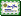  Plik: NCCert.crt - Certyfikat Narodowego Centrum Certyfikacji wystawiony w 2009 r.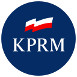 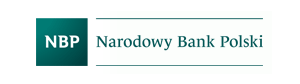 Kwalifikowani dostawcy usług zaufania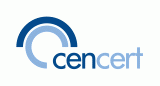 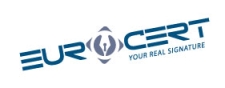 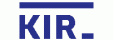 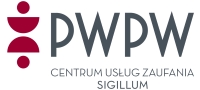 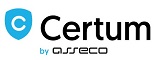 Załącznik nr 6 do SWZProjektowane postanowienia umowy UMOWA NR ZP.   .2021zawarta w dniu ……………………. r.  pomiędzy Gminą Czyżew ul. Mazowiecka 34, 18-220 Czyżew reprezentowaną przez:Annę Bogucką – Burmistrza Czyżewa,przy kontrasygnacie Renaty Dmochowskiej - Zaremba – Skarbnika Gminy Czyżewna rzecz Urzędu Miejskiego w Czyżewie zwaną w dalszej treści „Zamawiającym”a …………………………. NIP/KRS …………………… reprezentowaną/ym przez: ………………………………..zwanym dalej „Wykonawcą”Motto wstępneStosownie do treści art. 431 ustawy Pzp  Zamawiający i wykonawca wybrany w postępowaniu o udzielenie zamówienia obowiązani są współdziałać przy wykonaniu umowy w sprawie zamówienia publicznego, w celu należytej realizacji zamówienia.W wyniku dokonania przez Zamawiającego wyboru oferty Wykonawcy w trakcie postępowania, prowadzonego w trybie art. 129 ust. 1 pkt 1) w zw. z art. 129 ust. 2 oraz art. 132 - 139  ustawy z dnia 11 września 2019 r. - Prawo zamówień publicznych (Dz.U. z 2019 r. poz. 2019 z późn. zm.) zwanej dalej jako „Ustawa Pzp” Strony oświadczają co następuje:§ 1Przedmiot UmowyZamawiający zleca, a Wykonawca przyjmuje do realizacji ,,Odbiór i zagospodarowanie odpadów komunalnych od właścicieli nieruchomości zamieszkałych na obszarze Gminy Czyżew”Szczegółowy zakres i opis usług będących przedmiotem umowy zawarty jest w opisie przedmiotu zamówienia – załączniku nr 2 do Specyfikacji Warunków Zamówienia, zwanej dalej SWZ, która stanowi integralną część niniejszej umowy.Integralną częścią niniejszej umowy jest także oferta Wykonawcy złożona w postępowaniu.§ 2Obowiązki Wykonawcy :Wykonawca zobowiązany jest do wykonania przedmiotu umowy na zasadach i zgodnie z zakresem podanym przez Zamawiającego w SWZ.Wykonawca zobowiązany jest do odbioru i zagospodarowania odpadów komunalnych zmieszanych oraz całej masy odpadów gromadzonych w sposób selektywny.Wykonawca zobowiązany jest również do prowadzenia i odbierania odpadów gromadzonych w sposób selektywny z Punktu Selektywnego Zbierania Odpadów Komunalnych usytuowany w Czyżewie przy ulicy Andrzejewskiej. Nadzór nad punktem oraz majątkiem Wykonawcy (kontenerami) będzie leżał po stronie Wykonawcy.Wykonawca jest zobowiązany do wykonywania kontroli segregacji odpadów prowadzonej przez właścicieli nieruchomości i informowania Zamawiającego o każdym fakcie stwierdzenia naruszenia zasad segregacji. Do informacji Wykonawca zobowiązany jest dołączyć dokumentację fotograficzną, adres nieruchomości, dane pracowników Wykonawcy, którzy stwierdzili fakt niezgodnego z Regulaminem postępowania z odpadami komunalnymi. Dokumentację tę Wykonawca przekaże Zamawiającemu w terminie 3 dni roboczych w formie pisemnej i elektronicznej.W przypadku, gdy zajdzie konieczność odbioru odpadów z nieruchomości nieujętej w wykazie, Wykonawca winien niezwłocznie poinformować o tym fakcie Zamawiającego. Po weryfikacji informacji, Zamawiający podejmie decyzję odbioru odpadów z tej nieruchomości i natychmiast przekaże ją Wykonawcy.Wykonawca zobowiązany jest do zabezpieczenia i ochrony danych osobowych zawartych w ewidencji właścicieli nieruchomości. Dane zawarte w ewidencji Wykonawca będzie wykorzystywał wyłącznie do celów realizacji niniejszej umowy.Wykonawca podczas realizacji niniejszej umowy zobowiązany jest przestrzegać obowiązujących przepisów prawa, a w szczególności dotyczących : a) ustawy z dnia 6 marca 2018 r.  Prawo przedsiębiorców ( Dz. U. z 2018 r., poz. 646 z późn. zm. ),b) ustawy z dnia 14 grudnia 2012 r. o odpadach ( t.j. Dz. U. z 2021 r. poz. 779, 784)c) ustawy z dnia 13 września 1996 r. o utrzymaniu czystości i porządku w gminach (t.j. Dz. U. z 12 maja 2021 roku, poz. 888).),d) ustawy z dnia 11 września 2015 r. o zużytym sprzęcie elektrycznym i elektronicznym ( t.j.  Dz. U. z 2020 r. poz. 1893, 2361),e) ustawy z dnia 24 kwietnia 2009 r. o bateriach i akumulatorach (t.j. Dz.U.2020.0.1850)f) Rozporządzenia Ministra Środowiska z dnia 29 grudnia 2016 r. w sprawie szczegółowego sposobu selektywnego zbierania wybranych frakcji odpadów ( t.j. Dz. U. z 2017 r., poz. 19 z późn. zm. ),g) Rozporządzenia Ministra Środowiska z dnia 15 grudnia 2017 r. w sprawie poziomów ograniczenia składowania masy odpadów komunalnych ulegających biodegradacji  ( Dz. U. z 2017 r., poz. 2412 ),h) ROZPORZĄDZENIE MINISTRA Klimatu z dnia 2 stycznia 2020 r. w sprawie katalogu odpadów (Dz. U. z 2020r., poz.10)i) ROZPORZĄDZENIE MINISTRA KLIMATU z dnia 24 grudnia 2019 r. w sprawie warunków uznania odpadów za posiadające właściwości zakaźne oraz sposobu ustalania tych właściwości  (Dz. U. z 2020r., poz.3)j) Rozporządzenia Ministra Środowiska z dnia 10 listopada 2015 r. w sprawie listy rodzajów odpadów, które osoby fizyczne lub jednostki organizacyjne niebędące przedsiębiorcami mogą poddawać odzyskowi na potrzeby własne, oraz dopuszczalnych metod ich odzysku ( Dz. U. z 2016 r., poz. 93), k)) Ustawy z dnia 27 kwietnia 2001 r. Prawo ochrony środowiska (t.j. Dz. U. z 2020 r. poz. 1219, 1378, 1565, 2127, 2338, z 2021 r. poz. 802, 868),l) Uchwały nr XXII/169/17 Rady Miejskiej w Czyżewie z dnia 31.05.2017 r. w sprawieustalenia szczegółowego sposobu i zakresu świadczenia usług w zakresie odbierania i zagospodarowania odpadów komunalnych od właścicieli nieruchomości, na których zamieszkują mieszkańcy, położonych na obszarze Gminy Czyżew (Dz. Urz. Woj. Podlaskiego z 2017 poz. 2355),ł) Uchwały Nr XXII/168/17 Rady Miejskiej w Czyżewie z dnia 31 maja 2017 r. w sprawie Regulaminu utrzymania czystości i porządku na terenie Gminy Czyżew (Dz. Urz. Woj. Podlaskiego z 2017 poz. 2354 i 3336),i innychWykonawca zobowiązany jest udostępnić każdą dokumentację związaną z przedmiotem umowy w terminie 7 dni od dnia powiadomienia przez Zamawiającego. § 3Wykonawca jest zobowiązany do osiągnięcia przez Gminę Czyżew wymaganego poziomu:   1) recyklingu i przygotowania do ponownego użycia odpadów komunalnych, z wyłączeniem innych niż niebezpieczne odpadów budowlanych i rozbiórkowych stanowiących odpady komunalne;2) recyklingu, przygotowania do ponownego użycia i odzysku innymi metodami innych niż niebezpieczne odpadów budowlanych i rozbiórkowych stanowiących odpady komunalne; 3) ograniczenia masy odpadów komunalnych ulegających biodegradacji przekazywanych do składowania.Ustalenie, czy Wykonawca osiągnął wymagane poziomy nastąpi na podstawie złożonego przez Wykonawcę sprawozdania, o którym mowa w art.9 n ustawy z dnia 13 września 1996r. o utrzymaniu czystości i porządku w gminach.Wykonawca jest zobowiązany do przekazywania Zamawiającemu miesięcznych raportów zawierających informacje, o których mowa w § 4 Umowy.Obowiązki Wykonawcy przy postępowaniu z odebranymi odpadami : w zakresie transportu:zakazuje się mieszania selektywnie zebranych odpadów komunalnych ze zmieszanymi odpadami komunalnymi odbieranymi od właścicieli nieruchomości; zakazuje się odbioru odpadów w niedzielę oraz dni ustawowo wolne od pracy. W przypadku, gdy dzień odbioru przypada w dzień ustawowo wolny od pracy, dniem odbioru odpadów jest pierwszy dzień roboczy następujący po dniu wolnym; odbiór w wyjątkowych sytuacjach, na zgłoszenie zamawiającego, odpadów poza ustalonym harmonogramem, jeżeli odpady te zostaną zebrane i zgromadzone na nieruchomości w terminach innych niż przewiduje termin ich odbioru a zagraża to bezpieczeństwu życia i zdrowia mieszkańców; zabezpieczenie przewożonych odpadów przed wysypaniem na drogę. w zakresie zagospodarowania odpadami: przekazywanie odebranych od właścicieli nieruchomości zmieszanych odpadów komunalnych, odpadów zielonych oraz pozostałości z sortowania odpadów komunalnych przeznaczonych do składowania do instalacji do przetwarzania odpadów komunalnych, w tym instalacji komunalnych o których mowa w art.38b ust.1 pkt 2 ustawy z dnia 14 grudnia 2012r. o odpadach przekazywanie odebranych od właścicieli nieruchomości zamieszkanych, selektywnie zebranych odpadów komunalnych do instalacji odzysku i unieszkodliwiania odpadów, zgodnie z hierarchią postępowania z odpadami, o której mowa w ustawie z dnia 14 grudnia 2012r. o odpadach; gospodarowanie odebranymi odpadami w sposób zapewniający wywiązywanie się Gminy z obowiązków nałożonych w rozporządzeniach wydanych na podstawie art.3b ust 1 i 2 oraz art.3c ust.2 ustawy z dnia 13 września 1996r. o utrzymaniu czystości i porządku w gminach; § 4Wykonawca jest zobowiązany do przekazywania Zamawiającemu miesięcznych raportów zawierających informacje, o ilości zebranych odpadów z podziałem na poszczególne rodzaje odpadów ,ze wskazaniem instalacji, do której zostały przekazane. Wykonawca sporządza raport w formie elektronicznej (tabela xls. lub inny format) uzgodnionej z Zamawiającym. Wykonawca przesyła raport do Zamawiającego w terminie do 10 dni od zakończenia miesiąca, którego dotyczy. Zamawiający akceptuje raport lub zgłasza uwagi w terminie 7 dni od jego otrzymania.Zaakceptowany przez Zamawiającego raport jest podstawą do wystawienia faktury za wykonaną usługę. Wykonawca sporządza sprawozdanie, o którym mowa w art. 9n ustawy z dnia 13 września 1996r. o utrzymaniu czystości i porządku w gminach.Wykonawca zobowiązany jest poddać się kontroli Zamawiającego w trybie natychmiastowym w zakresie kontroli pojazdów, ich wagi, wagi odpadów zebranych i zgromadzonych w pojeździe, częstotliwości i jakości wykonanej usługi.Zamawiający może dokonać w każdym momencie ważenia pojazdu i odpadów zgromadzonych w pojeździe na wadze instalacji do przetwarzania odpadów komunalnych, na wadze w bazie Wykonawcy lub na innej niezależnej wadze wskazanej przez Zamawiającego posiadającej stosowną legalizację.§ 5Harmonogram odbioru odpadów komunalnych Wykonawca zobowiązuje się do sporządzenia harmonogramu odbioru odpadów komunalnych i przedłożenia go Zamawiającemu do zatwierdzenia w terminie 7 dni od dnia podpisania umowy. Harmonogram winien uwzględnić odbiór odpadów selektywnie zebranych oraz zmieszanych. Częstotliwość odbioru odpadów i adresy nieruchomości, z których należy odebrać odpady określa opis przedmiotu zamówienia. Wykonawca jest zobowiązany do przygotowania i dostarczenia mieszkańcom pierwszego harmonogramu odbioru odpadów komunalnych (tj. na okres do 31.12.2021 r.) oraz informacji dotyczącej funkcjonowania PSZOK-u nie później niż na 5 dni przed planowanym rozpoczęciem realizacji zamówienia.  Każdy kolejny harmonogram należy dostarczyć mieszkańcom najpóźniej na 7 dni przed końcem okresu obowiązywania aktualnego harmonogramu.Wykonawca zobowiązany jest do informowania mieszkańców o zasadach i terminach odbierania poszczególnych rodzajów odpadów. Każdorazowa zmiana harmonogramu wywozu odpadów będzie wymagała akceptacji ze strony Zamawiającego. Zamawiający dopuszcza możliwość odbioru odpadów zmieszanych i segregowanych w jednym dniu. § 6Obowiązki ZamawiającegoZamawiający przekaże Wykonawcy wykaz nieruchomości, z których odbierane będą odpady na min. 10 dni przed rozpoczęciem realizacji zamówienia. Zamawiający dostarczy Wykonawcy szczegółowy zakres adresów nieruchomości objętych umową odbioru odpadów. Do wykazu Zamawiający załączy również wykaz obejmujący poszczególne ulice.Zamawiający zobowiązany jest wspólnie z Wykonawcą do bieżącego informowania mieszkańców o zasadach i terminach odbioru poszczególnych rodzajów odpadów. W tym celu Zamawiający będzie zamieszczał na stronie internetowej informacje przekazane przez Wykonawcę i zaakceptowane przez Zamawiającego.Zamawiający zobowiązany jest do niezwłocznego informowania Wykonawcy o zmianach mających wpływ na realizację niniejszej umowy.§ 7Termin realizacji :Strony ustaliły następujące terminy realizacji zamówienia:Wykonawca będzie realizował usługę objętą przedmiotem zamówienia przez okres                   27 miesięcy.  Rozpoczęcie realizacji usługi nastąpi w  dniu 01.10.2021r. Czynności przygotowawcze m.in. opracowanie harmonogramu, rozwiezienie pojemników i worków musi nastąpić przez rozpoczęciem realizacji usługi. Planowany termin zakończenia realizacji umowy 31.12.2023r§ 8Wynagrodzenie Strony ustalają, że cena jednostkowa za odbieranie i zagospodarowanie 1 Mg odpadów komunalnych z terenu Gminy Czyżew w okresie obowiązywania niniejszej umowy wynosić będzie: ………………… zł netto Podatek VAT ………………………zł ……….…………………………………     zł brutto Cena za 1 Mg  ………………………zł brutto  (słownie :………………….. brutto )Ustala się miesięczny okres rozliczeniowy wykonania usług objętych umową.Za wykonanie przedmiotu umowy Wykonawca otrzyma wynagrodzenie w kwocie szacunkowej zgodnej z ofertą Wykonawcy złożoną w postepowaniu o udzielenie zamówienia publicznego, w wyniku którego zawarta została niniejsza umowa, wynoszące ……………………. Zł netto tj. ………………………… brutto.Cena określona w ust. 1 dotyczy wszystkich frakcji odpadów komunalnych odebranych od właścicieli nieruchomości zamieszkałych oraz odpadów zebranych w utworzonym przez Wykonawcę PSZOK .Wynagrodzenie Wykonawcy, wynikające z ceny jednostkowej, o którym mowa w ust. 1 płatne będzie po zakończeniu danego miesiąca świadczenia usługi, na podstawie faktury VAT obejmującej faktycznie odebrane ilości odpadów ( faktycznie odebrane i zważone ilości odpadów ) po zaakceptowaniu przez Zamawiającego raportu, o którym mowa w § 4 ust 1-5 umowy.Wynagrodzenie płatne będzie na podstawie prawidłowo wystawionych faktur VAT na rachunek bankowy Wykonawcy wskazany w fakturze VAT, z terminem płatności ……. dni  od daty wpływu prawidłowo wystawionej faktury do Zamawiającego.Do miesięcznej faktury Wykonawca jest zobowiązany dołączyć następujące dokumenty rozliczeniowe: protokół wykonania usług zawierający m.in. - opis wykonanych usług, - ilość wykonanych jednostek miary, z załączonymi dokumentami potwierdzającymi masę odpadów przekazanych do instalacji odzysku i unieszkodliwiania odpadów - cena jednostkowa brutto, wartość brutto, łączna wartość brutto, - ilość i rodzaj odpadów odebranych z nieruchomości zamieszkałych  z podaniem kodów tych odpadów. dokumenty z dokonania ważenia pojazdów do odbioru odpadów,informację (raport) z instalacji odzysku i unieszkodliwienia odpadów o ilości odpadów przekazanych do tej instalacji z Gminy Czyżew o którym mowa w § 4 ust 1-5 umowy.Niekompletność dokumentów rozliczeniowych stanowi podstawę zwrotu faktury przez Zamawiającego. Faktury VAT należy wystawiać na dane:Nadawca: Gmina Czyżew, ul. Mazowiecka 34, 18-220 Czyżew, NIP  722-159-05-41Odbiorca: Urząd Miejski w Czyżewie , ul. Mazowiecka 34, 18-220 Czyżew .W przypadku wystawienia przez Wykonawcę faktury VAT niezgodnie z umową lub obowiązującymi przepisami prawa, Zamawiający uprawniony jest do wstrzymania zapłaty wynagrodzenia do czasu usunięcia tej niezgodności. W takim przypadku Zamawiający nie jest zobowiązany do zapłaty odsetek ustawowych za okres wstrzymania się z dokonaniem zapłaty wynagrodzenia.Zapłata wynagrodzenia nastąpi metodą podzielonej płatności na rachunek bankowy wykonawcy  wskazany na fakturze, do którego bank prowadzi rachunek VAT .Faktura wystawiona bezpodstawnie lub nieprawidłowo zostanie zwrócona Wykonawcy, a nowy okres płatności rozpoczyna swój bieg od dnia otrzymania prawidłowo wystawionej faktury. Za dzień zapłaty uznaje się dzień obciążenia rachunku bankowego Zamawiającego.Zamawiający nie przewiduje udzielania zaliczek. Za nieterminową płatność faktur przysługują odsetki ustawowe. Wykonawca wyraża zgodę na potrącenie z wynagrodzenia należności z tytułu kar umownych. W przypadku gdy Wykonawca zatrudnia do realizacji przedmiotu umowy Podwykonawcę, wraz z fakturą Wykonawca składa dokumenty świadczące o dokonaniu zapłaty na rzecz Podwykonawcy. Wskazane jest aby Wykonawca dostarczył dokument o nazwie: „Wykaz podmiotów, które wykonywały usługi w ramach składanej faktury, tj. faktury nr …. z dnia ….:.”. Wykaz ten powinien zawierać: nazwę podmiotu, zakres usług wykonanych przez dany podmiot oraz wartość w złotych należną danemu podmiotowi. Ogólna wartość środków finansowych należnych poszczególnym podmiotom musi być równa wartości danej faktury. Załącznik ten musi być złożony w oryginale i podpisany przez Wykonawcę oraz wszystkich Podwykonawców i dalszych Podwykonawców. Zamiast podpisania wykazu, o którym mowa powyżej, dopuszcza się złożenie przez Podwykonawcę lub dalszego Podwykonawcę osobnego oświadczenia o akceptacji wykazu do faktury nr …. z dnia …§ 9Podwykonawcy :Przedmiot Umowy może zostać zrealizowany przez Wykonawcę osobiście bądź z udziałem podwykonawców – zgodnie ze wskazaniem Wykonawcy w ofercie.W przypadku gdy Wykonawca wskazał w ofercie że wykona część zamówienia przy pomocy podwykonawcy, oraz w przypadku zmiany zakresu podwykonawstwa lub podwykonawcy, rezygnacji z zakresu podwykonawstwa lub podwykonawcy Wykonawca jest zobowiązany do zawiadomienia Zamawiającego o wszelkich zmianach w tym zakresie i przekazania informacji na temat nowych podwykonawców, którym zamierza powierzyć realizację części zamówienia w trakcie realizacji Umowy.Jeżeli zmiana albo rezygnacja z podwykonawcy dotyczy podmiotu, na którego zasoby Wykonawca powoływał się na zasadach określonych w art. 118 ustawy Pzp, w celu wykazania spełnienia warunków udziału w postępowaniu, Wykonawca jest zobowiązany wykazać Zamawiającemu, że proponowany inny podwykonawca lub Wykonawca samodzielnie spełnia je w stopniu nie mniejszym niż podwykonawca, na którego zasoby Wykonawca powoływał się w trakcie postępowania o udzielenie zamówienia.W przypadku o którym mowa w ust. 2, zamawiający bada czy nie zachodzą wobec podwykonawcy niebędącego podmiotem udostępniającym zasoby podstawy wykluczenia z postępowania poprzez żądanie oświadczenia o którym mowa w art. 125 ust. 1 i 2 Pzp.Powierzenie wykonania części zamówienia podwykonawcom nie zwalnia Wykonawcy z odpowiedzialności za należyte wykonanie tego zamówienia. Wykonawca jest odpowiedzialny za działania lub zaniechania podwykonawcy, jego przedstawicieli lub pracowników, jak za własne działania lub zaniechania. Wykonawca jest zobowiązany do sprawowania na bieżąco nadzoru nad pracami wykonywanymi przez podwykonawcę i do ich koordynacji.W celu powierzenia wykonania części zamówienia podwykonawcy, Wykonawca zawiera umowę o podwykonawstwo w rozumieniu art. 7 pkt 27 ustawy Pzp.Każda umowa o podwykonawstwo musi zawierać postanowienia niesprzeczne z postanowieniami niniejszej Umowy Wykonawca, powierzając realizację robót podwykonawcy, jest zobowiązany do dokonania we własnym zakresie zapłaty wymagalnego wynagrodzenia należnego podwykonawcy z zachowaniem terminów płatności określonych w umowie z podwykonawcą.Zamawiającemu przysługuje prawo wstrzymania płatności w przypadku nie przedłożenia przez Wykonawcę do wystawionej faktury pisemnego potwierdzenia przez podwykonawców, których wierzytelność́ jest częścią składową wystawionej faktury, iż̇ dokonano na rzecz tych podwykonawców zapłaty należnych im kwot lub nie przedstawi kserokopii potwierdzonego przelewu bankowego na kwotę należną podwykonawcom.Wykonawca obowiązany jest informować́ Zamawiającego o wysokości wynagrodzenia należnego podwykonawcom i o ich zapłatach.W razie stwierdzenia, że Wykonawca nie zapłacił należnego wynagrodzenia podwykonawcy w całości lub części, Zamawiający może wstrzymać́ zapłatę części wynagrodzenia Wykonawcy, a należność́ przekazać́ bezpośrednio podwykonawcy.Do zawarcia przez podwykonawcę umowy z dalszym podwykonawcą jest wymagana zgoda Zamawiającego i Wykonawcy.Wykonawca musi zawrzeć w umowie z podwykonawcą zapisy dotyczące możliwości zmiany wynagrodzenia – zgodnie z zapisami w niniejszej umowie dotyczącymi tej kwestii.§ 10Zabezpieczenie należytego wykonania umowy:Wykonawca, przed zawarciem Umowy - chyba że ustawa Pzp stanowi inaczej, jest zobowiązany wnieść zabezpieczenie, w wysokości 5% ceny całkowitej podanej w ofercie tj. w kwocie………………… zł (słownie:…………………………………….. )Zabezpieczenie może być wnoszone, według wyboru Wykonawcy, w jednej lub kilku następujących formach:1) pieniądzu - przelew na konto w Banku Spółdzielczym w Czyżewie nr rachunku 75 8747 0008 0000 0084 2000 0020,poręczeniach bankowych lub poręczeniach spółdzielczej kasy oszczędnościowo-kredytowej, z tym że zobowiązanie kasy jest zawsze zobowiązaniem pieniężnym;gwarancjach bankowych;gwarancjach ubezpieczeniowych,poręczeniach udzielanych przez podmioty, o których mowa w art. 6b ust. 5 pkt 2 ustawy z dnia 9 listopada 2000 r. o utworzeniu Polskiej Agencji Rozwoju Przedsiębiorczości.Zamawiający nie wyraża zgody na wniesienie zabezpieczenia w formach wskazanych w art. 450 ust. 2 ustawy Pzp.Zabezpieczenie służy pokryciu roszczeń z tytułu niewykonania lub nienależytego wykonywania Umowy.W trakcie realizacji Umowy Zamawiający dopuszcza zmianę formy zabezpieczenia na inną, przewidzianą w art. 450 ust. 1 ustawy Pzp. Zmiana formy zabezpieczenia jest dokonywana z zachowaniem ciągłości zabezpieczenia i bez zmniejszenia jego wysokości.Zabezpieczenie zostanie zwrócone w terminie 30 dni od dnia wykonania przedmiotu Umowy.§ 11Odstąpienie od umowy przez Zamawiającego:Zamawiający, oprócz przypadków określonych w art. 456 ustawy Pzp, może odstąpić od umowy, jeżeli poweźmie wiadomość o tym, że:wszczęte zostało postępowanie upadłościowe Wykonawcy,rozpoczęto likwidację firmy Wykonawcy,Wykonawca utracił uprawnienia do wykonywania przedmiotu umowy wynikające z przepisów szczególnych.Odstąpienie od umowy przez Zamawiającego może nastąpić również, jeżeli Wykonawca:nie rozpoczął wykonywania usług w zakresie objętym umową wciągu 21 dni od podpisania umowy,zaniechał realizacji umowy, tj. w sposób nieprzerwany nie realizuje jej przez kolejnych 7 dni kalendarzowych,pomimo uprzednich, pisemnych, co najmniej dwukrotnych zastrzeżeń ze strony Zamawiającego nie wykonuje usług zgodnie z postanowieniami umowy lub w istotny sposób narusza zobowiązania umowne.W przypadkach wymienionych w ustępie 1 i 2 Zamawiający może w terminie 7 dni po pisemnym uprzedzeniu, przejąć sam prowadzenie usług określonych niniejszą umową lub powierzyć je innemu podmiotowi, a kosztami tych usług obciąży Wykonawcę do wysokości odpowiadającej kwocie zabezpieczenia należytego wykonania umowyPonadto w razie zaistnienia istotnej zmiany okoliczności powodującej, że wykonanie umowy nie leży w interesie publicznym, czego nie można było przewidzieć w chwili zawarcia umowy Zamawiający może odstąpić od umowy w terminie 30 dni od powzięcia wiadomości o tych okolicznościach. W takim przypadku Wykonawca  może żądać wyłącznie wynagrodzenia należnego z tytułu wykonania części umowy. W tym celu Zamawiający wraz z Wykonawcą winni ustalić wartość faktycznie wykonanych przez Wykonawcę  usług, a Wykonawca  zobowiązuje się współpracować z Zamawiającym w tym zakresie.§ 12Odstąpienie od umowy przez Wykonawcę:Wykonawca może odstąpić od umowy, jeżeli Zamawiający nie dotrzymuje istotnych postanowień umowy a w szczególności gdy:nie wypłaca Wykonawcy wynagrodzenia za wykonane usługi w ciągu 30 dni od terminu płatności ustalonego w umowie,odmawia bez uzasadnienia zatwierdzenia protokołu wykonania usług w okresie rozliczeniowym.zawiadamia Wykonawcę, że w wyniku nieprzewidzianych okoliczności nie będzie mógł pokryć zobowiązania.Odstąpienie od umowy należy uzasadnić pisemnie. Jest ono dopiero wtedy skuteczne, jeżeli Wykonawca wyznaczył Zamawiającemu stosowny termin ( nie krótszy niż 7 dni ) do wypełnienia postanowień umowy i poinformował go, że po bezskutecznym upływie tego terminu odstąpi od umowy.Po upływie terminu określonego w zawiadomieniu, o którym mowa w ust.2, Wykonawca powinien możliwie najszybciej usunąć z obsługiwanego terenu wszystkie swoje urządzenia techniczne w szczególności urządzenia do gromadzenia odpadów.§13Ubezpieczenia:Celem wyłączenia odpowiedzialności materialnej Zamawiającego lub Wykonawcy z tytułu szkód powstałych w związku z zaistnieniem określonych zdarzeń losowych i odpowiedzialności cywilnej w czasie realizacji umowy, Wykonawca zawrze odpowiednie umowy ubezpieczenia.Ubezpieczeniu podlegają w szczególności:urządzenia, mienie ruchome związane z prowadzeniem usług - od zdarzeń losowych,odpowiedzialność cywilna za szkody oraz następstwa nieszczęśliwych wypadków dotyczące pracowników i osób trzecich powstałe w związku z prowadzonymi usługami, w tym także ruchem pojazdów mechanicznych.Koszty ubezpieczenia ponosi Wykonawca.Wykonawca jest zobowiązany do przedstawienia na każde żądanie Zamawiającego polisy ubezpieczeniowej oraz dowodów opłacania składek.§ 14Wymagania dot. zatrudnienia na umowę o pracęZamawiający wymaga zatrudnienia przez Wykonawcę i podwykonawcę na podstawie umowy o pracę osób wykonujących czynności w zakresie realizacji zamówienia w sposób określony w art. 22 § 1 ustawy z 26 czerwca 1974 r. - Kodeks pracy (Dz.U. z 2020 r. poz. 1320 z późn. zm.), tj. pracowników wykonujących następujące czynności: czynności pracowników fizycznych bezpośrednio przy realizacji usługi odbioru odpadów np. kierowanie pojazdem, obsługa śmieciarki.Wykonawca zobowiązuje się do zatrudnienia osób na podstawie umowy o pracę przez cały okres wykonywania czynności określonych w ust. 1.W odniesieniu do osób wykonujących czynności określone w ust. 1, Zamawiający wymaga udokumentowania przez Wykonawcę, faktu zatrudniania na podstawie umowy o pracę, poprzez przedłożenie Zamawiającemu na wezwanie: oświadczenia zatrudnionego pracownika, luboświadczenia Wykonawcy lub podwykonawcy o zatrudnieniu pracownika na podstawie umowy o pracę, lubpoświadczonej za zgodność z oryginałem kopii umowy o pracę zatrudnionego pracownika, lubinnych dokumentów- zawierających informacje, w tym dane osobowe, niezbędne do weryfikacji zatrudnienia na podstawie umowy o pracę, w szczególności imię i nazwisko zatrudnionego pracownika, datę zawarcia umowy o pracę, rodzaj umowy o pracę i zakres obowiązków pracownika.Zamawiający zastrzega sobie prawo do wykonywania czynności kontrolnych wobec Wykonawcy odnośnie spełniania przez Wykonawcę lub podwykonawcę wymogu zatrudnienia na podstawie umowy o pracę osób wykonujących czynności, określone ust. 1, w całym okresie obowiązywania umowy. Zamawiający jest w szczególności uprawniony do żądania:aktualnych oświadczeń i dokumentów, o których mowa w ust. 3,wyjaśnień w przypadku wątpliwości w zakresie potwierdzenia spełniania wymogu, o którym mowa w ust. 1.Przeprowadzenia kontroli na miejscu wykonywania świadczenia.Nieprzedłożenie przez Wykonawcę lub podwykonawcę dokumentów i wyjaśnień, o których mowa w ust. 3, 4 i 5 będzie traktowane jako niedopełnienie wymogu zatrudniania osób na podstawie umowy o pracę i spowoduje naliczenie kary umownej z tego tytułu.W przypadku uzasadnionych wątpliwości co do przestrzegania prawa pracy przez Wykonawcę lub podwykonawcę, Zamawiający może zwrócić się o przeprowadzenie kontroli przez Państwową Inspekcję Pracy.§ 14Kary umowne:Wykonawca zobowiązany jest do zapłaty na rzecz Zamawiającego równowartości kary pieniężnej, o której mowa w art.9z ust.2 ustawy z dnia13 września 1996r. o utrzymaniu czystości i porządku w gminach w przypadku nieosiągnięcia wymaganego poziomu: 1) recyklingu i przygotowania do ponownego użycia odpadów komunalnych, z wyłączeniem innych niż niebezpieczne odpadów budowlanych i rozbiórkowych stanowiących odpady komunalne lub ; 2) recyklingu, przygotowania do ponownego użycia i odzysku innymi metodami innych niż niebezpieczne odpadów budowlanych i rozbiórkowych stanowiących odpady komunalne lub; 3) ograniczenia masy odpadów komunalnych ulegających biodegradacji przekazywanych do składowania.  Wysokość kary pieniężnej naliczona na podstawie ust. 1 zostanie wyliczona zgodnie z ustawą.Zamawiającemu przysługują od Wykonawcy kary umowne w poniższych przypadkach i wysokościach:w wysokości 200,00 zł za każdy stwierdzony przypadek nieodebrania odpadów komunalnych od właścicieli nieruchomości pomimo zgłoszenia tego faktu przez Zamawiającego telefonicznie, w wysokości 2000,00 zł za każdy dzień zwłoki w odebraniu odpadów komunalnych  z PSZOK,w wysokości 200,00 zł za każdy ujawniony przypadek niewskazania właściciela nieruchomości, który zbiera odpady komunalne w sposób niezgodny z regulaminem utrzymania czystości i porządku na terenie Gminy Czyżew lub złożoną deklaracją,w wysokości 500,00 zł za każdy stwierdzony przypadek nieprzekazania nagrania lub zapisu zdjęciowego z trasy odbioru odpadów na wezwanie Zamawiającego, w wysokości 500,00 zł za każdy stwierdzony przypadek niezważenia odebranych odpadów komunalnych na wadze wskazanej przez Zamawiającego,w wysokości 500,00 zł za każdy stwierdzony przypadek zmieszania przez Wykonawcę odpadów komunalnych zebranych selektywnie z odpadami zmieszanymi lub zmieszania poszczególnych frakcji odpadów segregowanych, w wysokości 1.000,00 zł za każdy stwierdzony przypadek użycia do odbierania odpadów komunalnych pojazdu nie spełniającego wymogów określonych w rozporządzeniu Ministra Środowiska z dnia 11 stycznia 2013r. w sprawie szczegółowych wymagań w zakresie odbierania odpadów komunalnych od właścicieli nieruchomości (Dz. U.z 2013r,  poz. 122),w wysokości 2.000,00 zł za każdy ujawniony przypadek nieprzekazania odebranych od właścicieli nieruchomości zmieszanych odpadów komunalnych oraz pozostałości z sortowania odpadów,  do Instalacji Komunalnej,w wysokości 500,00 zł w przypadku nieprzekazania właścicielom nieruchomości lub Zamawiającemu informacji o zmianie harmonogramu odbioru opadów komunalnych, w wysokości 500,00 zł za każdy stwierdzony przypadek zanieczyszczenia i pozostawienie nieuporządkowanego miejsca gromadzenia odpadów, jeżeli jest to wynikiem działania Wykonawcy lub zanieczyszczenia przez Wykonawcę tras przejazdu,w wysokości 50.000,00 zł za odstąpienie od umowy wskutek okoliczności, za które odpowiada Wykonawca,w wysokości 10.000,00 zł za nieterminowe zagospodarowanie odpadów komunalnych i nieprzedłożenie Zamawiającemu obowiązkowego sprawozdania, o jakich mowa w art. 9n ustawy o utrzymaniu czystości i porządku w gminach, sprawozdanie lub oświadczenie o ilości odpadów odebranych i zagospodarowanych z PSZOK (ze wskazaniem adresów instalacji do których przekazano odpady i procesu recyklingu), oraz ewidencji BDO tj. karty przekazania odpadu i karty przekazania odpadu do recyklingu oraz dokumenty potwierdzające dokonanie recyklingu lub poddania odzyskowi, a w przypadku zmiany wykładni prawa, zgodnie z obowiązującymi przepisami,w przypadku niewykonania lub nienależytego wykonania umowy prowadzącego do odstąpienia przez Zamawiającego od umowy w wysokości 10 % ceny ofertowej brutto,w wysokości 500,00 zł za przekazanie nierzetelnego (niekompletnego, zawierającego błędy) sprawozdania lub raportu, o którym mowa w § 4 niniejszej umowy,w wysokości 100,00 zł za każdy dzień zwłoki w przekazaniu sprawozdania lub raportu, o którym mowa w § 4 niniejszej umowy,w wysokości 500,00 zł za brak zapłaty lub nieterminową zapłatę wynagrodzenia należnego podwykonawcy z tytułu zmiany wysokości wynagrodzenia, o której mowa w § 22 umowy,w przypadku stwierdzenia wykonywania usługi przez osoby niezatrudnione na umowę o pracę, co zostanie ustalone przez zamawiającego oraz przez inne osoby i organy upoważnione na podstawie odrębnych przepisów (np. Inspekcja Pracy), w wysokości 1.000,00 zł za każdy taki przypadek. Fakt  pełnienia usługi przez taką  osobę musi zostać potwierdzony pisemną notatką. Notatka nie musi być podpisana przez wykonawcę lub jego przedstawicieli.za niezłożenie na wezwanie Zamawiającego oświadczeń, dokumentów lub wyjaśnień dotyczących zatrudniania na umowę o pracę – w wysokości 2.000,00 zł - kara może być nakładana po raz kolejny jeżeli Wykonawca pomimo wezwania ze strony Zamawiającego nadal nie przedkłada wymaganych dokumentów  Wykonawca jest zobowiązany zapłacić Zamawiającemu karę umowną na podstawie pisemnego wezwania do zapłaty i noty księgowej w terminie 10 dni od ich wystawienia.Zamawiający zastrzega sobie prawo potrącenia kary umownej z wynagrodzenia przysługującego Wykonawcy na podstawie stosownego oświadczenia w przypadku jej nie zapłacenia w terminie określonym w ust powyżej.Zamawiający zobowiązuje się zapłacić Wykonawcy :ustawowe odsetki w przypadku zwłoki w uregulowaniu wynagrodzenia, karę umowną – w wysokości 50 000,00 zł za odstąpienie od umowy z przyczyn zawinionych przez Zamawiającego.Łączna maksymalna wysokość kar umownych które mogą dochodzić strony nie może przekroczyć 20% wynagrodzenia umownego.§ 15Warunki zmiany UmowyZamawiający przewiduje możliwość dokonywania zmian Umowy w stosunku do treści oferty, na podstawie której dokonano wyboru Wykonawcy. Zmiana Umowy dopuszczalna będzie w granicach wyznaczonych przepisami ustawy Pzp, w tym art. 455 ustawy Pzp lub w zakresie i na warunkach określonych w ogłoszeniu o zamówieniu oraz niniejszej Umowie.Zamawiający, zgodnie z art. 455 ust. 1 pkt 1 ustawy Pzp dopuszcza możliwość zmian postanowień Umowy w części dotyczącej terminu realizacji usługi w przypadku:wystąpienia istotnej okoliczności, niezależnej od Zamawiającego, której Zamawiający pomimo zachowania należytej staranności nie mógł przewidzieć w chwili zawarcia Umowy,nie przekazania Wykonawcy przez Zamawiającego dokumentacji do której przekazania Zamawiający był zobowiązany,wystąpienia okoliczności siły wyższej uniemożliwiającej prowadzenie usług, albo innych zdarzeń wymuszających przerwę w realizacji zamówienia niezależnych od Wykonawcy przedłużającej się procedury o udzielenie zamówienia publicznego będącego przedmiotem niniejszej Umowy, a także procedury mającej na celu wyłonienie kolejnego Wykonawcy świadczącego przedmiotowe usługi.W przypadku zmiany terminu realizacji, termin ten może ulec przedłużeniu nie dłużej jednak, niż o czas trwania ww. okoliczności. W sytuacji zmiany terminu wykonania zamówienia na Wykonawcy spoczywa obowiązek przedłużenia okresu obowiązywania zabezpieczenia należytego wykonania Umowy;Zamawiający dopuszcza możliwość zmian postanowień Umowy w części dotyczącej w części dotyczącej zmiany wynagrodzenia umownego w przypadku:zmiany stawki podatku od towarów i usług oraz podatku akcyzowego,zmiany minimalnego wynagrodzenia za pracę albo wysokości minimalnej stawki godzinowej, zmiany zasad podlegania ubezpieczeniom społecznym lub ubezpieczeniu zdrowotnemu lub wysokości stawki składki na ubezpieczenia społeczne lub ubezpieczenie zdrowotne; zmiany zasad gromadzenia i wysokości wpłat do pracowniczych planów kapitałowych,zaistnienia siły wyższej uniemożliwiającej wykonanie przedmiotu umowy zgodnie z jej postanowieniami lub obowiązującymi przepisami prawa. zmiany wysokości stawek opłat za korzystanie ze środowiska z tytułu składowania odpadów,zmiany przepisów prawa miejscowego, wpływającego na zasady lub sposób lub zakres odbierania lub zagospodarowania odpadówzmiany ceny kosztów związanych z realizacją zamówienia – tj. zmiany średniej ceny paliwa używanego w samochodach służących do zbierania i transportu odpadów o min. 10% w stosunku do średniej ceny tego paliwa obowiązującej w dniu podpisania umowy. Średnia cena paliwa jest wyliczana na podstawie cen paliw uwidocznionych na stronach internetowych produkowanych przez PKN ORLEN jak również przez Grupę LOTOS na konkretny dzieńStrony zobowiązują się do zawrzeć aneks do umowy po przedłożeniu wniosku zawierającego wyliczenie wzrostu kosztów wraz z uzasadnieniem,Strony mogą odmówić zawarcia aneksu w przypadku gdy okoliczności wskazane we wniosku nie zostały udokumentowane w sposób należyty,Zmiany wynagrodzenia określone w tym przypadku mogą zostać dokonane po upływie 12 miesięcy od dnia zawarcia umowy.Zmiany wynagrodzenia w przypadku zmiany stawki podatku od towarów i usług oraz podatku akcyzowego mogą zostać dokonane od dnia wejścia w życie przepisu zmieniającego stawki podatku od towarów i usług oraz podatku akcyzowego.Maksymalna wartość zmiany wynagrodzenia, jaką dopuszcza zamawiający w efekcie zastosowania postanowień o zasadach wprowadzania zmian wysokości  wynagrodzenia, o których  mowa w niniejszej umowie nie może przekroczyć 3% wysokości ceny jednostkowej. Dopuszcza się zmianę umowy w zakresie sposobu spełniania przez Wykonawcę świadczenia odbierania i zagospodarowania odpadów w przypadku zmiany przepisów prawa powszechnie obowiązującego wpływających na sposób świadczenia przedmiotu umowy.Zamawiający dopuszcza możliwość zmiany zawartej umowy w stosunku do treści oferty na podstawie, której dokonano wyboru Wykonawcy. Zmiana postanowień niniejszej umowy, może nastąpić w przypadku wystąpienia siły wyższej powodującej zmianę w realizacji zamówienia - rozumianą jako wystąpienie zdarzenia nadzwyczajnego, zewnętrznego, niemożliwego do przewidzenia i zapobieżenia, którego nie dało się uniknąć nawet przy zachowaniu najwyższej staranności, a które uniemożliwia Wykonawcy wykonanie jego zobowiązania w części. W razie wystąpienia siły wyższej Strony zobowiązane są dołożyć wszelkich starań w celu ograniczenia do minimum opóźnienia w wykonywaniu swoich zobowiązań umownych, powstałego na skutek działania siły wyższej. Sytuację związaną z Covid 19 lub innymi podobnymi zagrożeniami traktuje się jako siłę wyższąZamawiający dopuszcza możliwość zmiany umowy w przypadku wystąpienia oczywistych omyłek pisarskich i rachunkowych w treści niniejszej umowy.Wszelkie zmiany umowy wymagają formy pisemnej.§ 16Sprawy nieuregulowane:Spory wynikłe w związku z realizacją przedmiotu umowy, strony zobowiązują się rozwiązywać w drodze wspólnych negocjacji, a w przypadku niemożliwości ustalenia kompromisu będą one rozstrzygane przez Sąd właściwy dla siedziby zamawiającego.W sprawach nieuregulowanych w niniejszej umowie i SWZ mają zastosowanie przepisy ustawy z dnia 11 wrześni 2019r Prawo Zamówień Publicznych, ustawy z dnia 13 września 1996r. o utrzymaniu czystości i porządku w gminach wraz z przepisami wykonawczymi do tej ustawy oraz przepisy Kodeksu Cywilnego.W trakcie trwania niniejszej umowy Wykonawca zobowiązuje się do pisemnego powiadamiania Zamawiającego o :zmianie siedziby lub nazwy firmy, w przypadku braku powiadomienia o zmianie aneksu doręczenie dokonane na ostatni wskazany adres będą uważane za skuteczne,ogłoszeniu upadłości,ogłoszeniu likwidacji,zawieszeniu działalności,§ 17Egzemplarze:Umowa została sporządzona w 3 jednobrzmiących egzemplarzach, 2 egz. dla Zamawiającego i 1 egz. dla Wykonawcy .      WYKONAWCA:                                                                        ZAMAWIAJĄCY:    ……………………….                                                                    ……………………*Zamawiający zastrzega sobie, po wyborze oferty, prawo wprowadzenia do Umowy zapisów służących jej uszczegółowieniu, a wynikających z treści złożonej oferty i zapisów SWZ.4.1. Załączniku nr 2opis przedmiotu zamówienia,4.2.Załączniku nr 6projektowane postanowienia umowy,4.3.Wyjaśnieniach treści SWZ na wnioski wykonawców udzielanych w trakcie procedury przetargowej (jeżeli dotyczy).Wyjaśnieniach treści SWZ na wnioski wykonawców udzielanych w trakcie procedury przetargowej (jeżeli dotyczy).Główny przedmiot zamówienia:Główny przedmiot zamówienia:90500000–2usługi związane z odpadami   Dodatkowy przedmiot zamówienia:Dodatkowy przedmiot zamówienia:90511000-2Usługi wywozu odpadów90512000-9Usługi transportu odpadów90513100-7Usługi wywozu odpadów pochodzących z gospodarstw domowych90514000-3Usługi recyklingu odpadów34928480-6                    Pojemniki i kosze na odpady i śmieci90511300–5usługi zbierania śmieci90533000–2usługi gospodarki odpadamiLP.PODMIOT ZLECAJĄCY (nazwa, adres)Miejsce wykonania usługPrzedmiot usługiWartość wykonanych usług w PLN (brutto)Daty wykonywania dzień/miesiąc/ rok12345612L.p.Opis ( rodzaj )Liczba jednostekKubatura w m³/ładowność w t.Informacja o podstawie dysponowania tym narzędziem